Avropa Şurasının Uşaq hüquqlarına dair 2022-2027-ci illər üçün Strategiyası"Uşaq hüquqlarının həyata keçirilməsi: davamlı icradan birgə innovasiyaya doğru”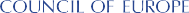 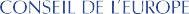 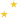 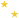 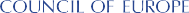 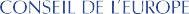 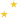 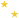 www.coe.int/children	Uşaqlarla birgə, uşaqlar üçün Avropa qurmaqAvropa Şurasının Uşaq hüquqlarına dair 2022-2027-ci illər üçün Strategiyası"Uşaq hüquqlarının həyata keçirilməsi: davamlı icradan birgə innovasiyaya doğru”Avropa ŞurasıFransız dilində buraxılışı:Stratégie du Conseil de l’Europe pour les droits de l’enfant (2022-2027)Mətnin tamlığını qorumaq və dəyişməmək, mətndən götürülən çıxarışları konektsdənkənar istifadə etməmək, natamam informasiya təqdim etməmək və ya oxucunu mətnin xarakteri, əhatə dairəsi və ya məzmunu baxımından yanlış istiqamətləndirən digər hərəkətlərə yol verməmək şərtilə, mətndən götürülən çıxarışların (500 sözə qədər) təkrar dərc edilməsinə icazə verilir. Mətn hər zaman aşağıdakı qaydada istinad təmin etməlidir: “© Avropa Şurası, nəşr edildiyi il”. Sənədin bütünlüklə və ya bir qisminin təkrar dərci və ya tərcüməsi ilə əlaqədar bütün sorğular Avropa Şurasının Kommunikasiyalar Direktorluğuna ünvanlanmalıdır (F-67075 Strasburq Cedex və ya publishing@coe.int).Bu sənədə dair bütün digər yazışmalar Demokratiya Baş Direktorluğuna ünvanlanmalıdır: Avropa Şurası F-67075 Strasburq Cedex E-poçt: children@coe.intFotolar: Maria Erla PortwaySənədlər və Nəşrlər İstehsalı Şöbəsinin Redaksiyası bu nəşrdə orfoqrafik və qrammatik xətaları aradan qaldırmaq üçün redaktə işi görməmişdir.Üz səhifənin dizaynı və quruluş: Sənədlər və Nəşrlər İstehsalı Şöbəsi (SPDP), Avropa Şurası© Avropa Şurası, Mart 2022, Avropa Şurasında çap edilib1. GİRİŞ – AVROPA ŞURASI VƏ UŞAQ HÜQUQLARI1.	Uşaq hüquqlarının qorunması Avropa Şurasının insan hüquqlarını, demokratiyanı və qanunun aliliyini qorumaq amalının təməlində dayanır. Avropa Şurası 2006-cı ildə "Uşaqlarla birgə uşaqlar üçün Avropa quruculuğu” proqramının icrasına start verib və həmin proqram çərçivəsində üzv dövlətlərdə uşaq hüquqların sahəsində vəziyyətin yaxşılaşdırılmasına yönələn səylər göstərib. Bu məqsədlə, çoxillik strategiyalar hazırlanıb və onlar standartların müəyyən edilməsi, bu standartların icrasına nəzarət və əməkdaşlıq layihələri çərçivəsində onların icrasına dəstək vasitəsilə həyata keçirilib.2.	Avropa Şurasına üzv dövlətlərdə yaşayan uşaqlar Avropa İnsan Hüquqları Konvensiyası (AİHK), BMT-nin "Uşaq hüquqları haqqında” Konvensiyası (UHK) və digər beynəlxalq və Avropa səviyyəli insan hüquqları müqavilələrində təminat verilən bütün insan hüquqlarından istifadə etmək hüququna malikdir. Bu hüquqlara mülki, siyasi, iqtisadi, sosial və mədəni hüquqlar daxildir. Bu Strategiyanın məqsədi insan hüquqlarının bütün bu kateqoriyalarını əhatə etməkdir. Bu sənəd Avropa Şurasının və üzv dövlətlərin uşaq hüquqlarının müdafiəsi və onların bütün uşaqlar üçün reallığa çevrilməsi ilə bağlı məqsəd və prioritetlərini təsbit edir. Bu məqsədlə, 2022-2027-ci illəri əhatə edən 6 prioritet sahə müəyyən edilir.Avropa Şurasının istinad edilən əsas sənədləri3.	Hazırkı Baş Katibin “Avropa Şurasının 2021-2025-ci illər üçün Strateji Çərçivəsi” sənədində uşaqlar da daxil olmaqla, həssas əhali qruplarının müdafiəsinin təmin edilməsinə və onlara qarşı ayrı-seçkiliyin qarşısının alınmasına xüsusi diqqət yetirilir. “Milli azlıqların, LGBTI fərdlərin, qaçqın və miqrantların, xüsusilə müşayiət olunmayan azyaşlıların hüquqlarının müdafiəsi” və “qadınlar və kişilər arasında bərabərliyin təşviqi”nə də xüsusi diqqət yetiriləcək. Uşaqların cinsi istismarına qarşı mübarizənin genişləndirilməsinə xüsusi diqqət yetirilir. Bu, xüsusilə, “Uşaqların cinsi istismardan və seksual xarakterli hərəkətlərdən müdafiəsi haqqında” Avropa Şurası Konvensiyası (Lansarote Konvensiyası) və "Qadınlara qarşı zorakılığın və məişət zorakılığının qarşısının alınması və onunla mübarizə haqqında” Avropa Şurası Konvensiyası (İstanbul Konvensiyası) çərçivəsində həyata keçirilir.4.	Uşaq hüquqlarına dair 2022-2027-ci illər üçün Strategiya bu Strateji Çərçivənin müvafiq müddəalarının dəstəklənməsinə, eləcə də rəqəmsal mühitdə insan hüquqlarının, demokratiyanın və qanunun aliliyinin qorunmasına (“2022-2025-ci illər üçün Avropa Şurasının Rəqəmsal Proqramı”nın layihəsi) yönələn tədbirlərin hazırlanmasına xidmət edəcək, eyni zamanda Avropa Şurasının digər strategiya və fəaliyyət planlarında təklif olunan prioritetlər və tədbirlərlə sinergiyalar yaratmağa səy göstərəcək. Bura, məsələn, aşağıdakılar daxildir: “Əlillik Strategiyası (2017-2023)”, “Terrorçuluqla mübarizə Strategiyası (2018-2022)”, “Gender bərabərliyi Strategiyası (2018-2023)”, “Qaraçıların və Köçərilərin inklüziv cəlb olunmasına dair Strateji Fəaliyyət Planı (2020-2025)”, “Biotəbabət sahəsində insan hüquqları və texnologiyalara dair Strateji Fəaliyyət Planı (2020-2025)”, “Gənclər sektoru üzrə 2030-cu ilədək Strategiya”, Avropa Şurasının “Avropada miqrasiya və sığınacaq kontekstində həssas vəziyyətdə olan şəxslərin müdafiəsinə dair Fəaliyyət Planı (2021-2025)”.Strateji kontekst – Strategiyanın əlavə dəyəri5.	Qanunvericilikdə, ailə və sosial müdafiə xidmətlərində, məhkəmə, təhsil və səhiyyə sistemlərində mövcud olan çatışmazlıqlar uşaqların insan hüquqlarının pozulmasına qarşı zəifliyini artırır. Bu, uşaqlara qarşı zorakılığa haqq qazandıran və onların insan hüquqlarının müstəqil daşıyıcıları statusunu qəbul etməyən geniş yayılmış sosial normalarla birgə, uşaqları hər hansı sosial, iqtisadi və ya səhiyyə böhranının təsirinə ən çox məruz qalan əhali qrupuna çevirir.6.	Milli səviyyədə, kompleks strategiyaların qəbulu uşaq hüquqlarının səmərəli təşviqi və müdafiəsi üçün əsas amillərdən biri kimi müəyyən edilib. Avropa Şurasının Uşaq hüquqlarına dair Strategiyasının qəbulu da eyni məqsədə xidmət edir: bütün əsas maraqlı tərəfləri (Avropa Şurasına münasibətdə daxili və xarici) bir araya gətirərək ortaq gələcəyə baxışı razılaşdırmaq, spesifik və vaxtla məhdudlaşan məqsədləri özündə əks etdirən vahid baza çərçivə yaratmaq və onlara nail olunmasına töhfə verən bütün tərəfləri səfərbər etmək.7.	Kompleks və çoxsahəli məsələləri həll etmək üçün strategiya zəruridir. Uşaq hüquqlarının səmərəli müdafiəsinə mane olan amillərdən biri təkbaşına fəaliyyət göstərmək tendensiyasıdır. Bu, bütün səviyyələrdə - Avropa, milli, regional və yerli səviyyələrdə baş verir. Bütün əsas maraqlı tərəfləri cəlb etməklə, strategiya çoxsaylı aspektləri olan məsələləri səmərəli şəkildə əhatə edə və bütün maraqlı tərəflərə konkret vəzifələr təyin edə bilər. Güclü siyasi iradə və səmərəli idarəçilik, eyni zamanda kifayət qədər resursların ayrılması və uşaq hüquqlarına dair ictimai məlumatlılığın artması uşaqların tam hüquq sahibləri hesab edilməsini və onlarla bu perspektivdən rəftar edilməsini təmin etmək üçün fundamental əhəmiyyət daşıyır.8.	Strategiyalar bütün qüvvələri ortaq gələcəyə baxış və gündəlik istiqamətində səfərbər etməklə, ehtiyacları müəyyən etməyə və adekvat cavab tədbirləri tapmağa, prioritetləri təyin etməyə və uşaq hüquqlarını Avropa Şurası daxilində səmərəli şəkildə aktuallaşdırmağa kömək edir. Strategiyalar irəliləyişi və uğuru təmin etmək üçün dövri olaraq qiymətləndirilə bilən və nəzərdən keçirilə bilən aydın hədəflər müəyyən edir. Onlar həmçinin, yeni istiqamətlərdə siyasət tədbirlərini sınaqdan keçirməyə və ya innovasiyalar etməyə, yüksək həssaslığa malik mövzular üzrə həm hüquqi, həm də sosial normalarda dəyişikliklərə təkan vermək üçün dialoqlara, xüsusilə həssas vəziyyətlərdə olan uşaqlara diqqətin artırılmasına şərait yaradır.9.	Sonuncusu, Strategiyalar nə dərəcədə inklüziv şəkildə hazırlanmasından və icra olunmasından asılı olaraq, məsuliyyət formalaşdırır, ehtiyaclara yönəlir və üzv dövlətlərə və digər maraqlı tərəflərə aydın istiqamət təmin edir, eyni zamanda öhdəlik yaradır. Bu xüsusiyyətlər strategiyaların önəmli nailiyyətlər və qazanclarla nəticələnməsinə münbit zəmin yaradaraq, tədbirlərin təsirini artırır və sadəcə sürətli və qısamüddətli cavab tədbirləri ilə deyil, həm də uzunmüddətli perspektivdə münasibətləri və sistemləri dəyişməklə, effektiv fəaliyyət üçün dayanıqlı özül yaradır.  Strategiyanın planlaşdırılması və hazırlanması 10.	Bu Strategiya müxtəlif maraqlı tərəflərlə məsləhətləşmələri və onların fəal iştirakını ehtiva edən geniş və inklüziv proses nəticəsində ərsəyə gəlmişdir. Əvvəlki strategiyaların hazırlanmasında olduğu kimi, 2020-ci ilin sentyabr ayından 2021-ci ilin iyun ayınadək çoxsəviyyəli məsləhətləşmə prosesi baş verib. Bu proses milli nümayəndə heyətləri tərəfindən Uşaq Hüquqları üzrə İstiqamətləndirici Komitədə (CDENF) təmsil olunan hökumətlər, iştirakçı qismində dəvət olunan Arvopa Şurasının orqanları və beynəlxalq təşkilatlar, habelə CDENF-də təmsil olunan rəsmi müşahidəçilərlə (qeyri-üzv dövlətlərdən QHT-lər və nümayəndə heyətləri) başlayıb. Avropa Şurasının Uşaq Hüquqları üzrə Katibliklərarası İşçi Qrupunda təmsil olunan digər orqanlarının katiblikləri daxili məsləhətləşmələrə cəlb olunub. Onlar prosesə əsaslı töhfə verib və öz müvafiq üzvləri və müşahidəçiləri ilə əlaqə qurulmasına dəstək göstərib. CDENF-də təmsil olunan 10 milli nümayəndə heyətinin və onların müvafiq tərəfdaşlarının fəal dəstəyilə, 2021-ci ilin fevral-may aylarında iştirakçılığı ehtiva edən proses çərçivəsində ümumilikdə 220 uşaqla məsləhələşmə aparılıb. Qeyd olunan nümayəndə heyətləri və onların tərəfdaşları uşaqlarla, eləcə də Strategiyanın qəbulunadək ümumi prosesi müşayiət edən ixtisaslaşmış məsləhətçilərlə əlaqələrin qurulması mərhələsini sürətləndirib. Onların töhfə və təklifləri hər strateji məqsəd çərçivəsində “Əsas məqam: Uşaqlar nə təklif edir” başlığı altında əlavə edilib, eyni zamanda bəzi hallarda çətinliklərin və məqsədlərin təsvirinə daxil edilib. Hər tematik bölmənin əvvəlində təqdim olunan sitatlar da məsləhətləşmə aparılmış uşaqlara aiddir.11.	Bu inklüziv proses strateji məqsədlər qrupunun müəyyən edilməsinə (ümumi məqsədlərdən konkret məqsədlərə və təklif olunan fəaliyyətlərə qədər) yönəlmiş və səmərəli olmuşdur. Bu strateji məqsədlər təkcə uşaqların müxtəlif hökumətlərarası fəaliyyətlər, ədəbiyyat təhlili və uşaqların özləri ilə aparılan məsləhətləşmələr vasitəsilə müəyyən edilmiş faktiki ehtiyacları və prioritetlərinə cavab vermir, həm də yüksək səviyyədə şəffaflığa və hesabatlılığa töhfə verir. Strategiyanın əvvəlki dövrləri əhatə edən buraxılışları aparılmış təftişlərdə öz hərtərəfli və inklüziv xarakterinə və aydın strukturuna görə təqdir edilib. Avropa Şurasının Daxili Nəzarət Direktorluğunun (DIO) 2020-ci ildə verdiyi tövsiyələrə uyğun olaraq, bu Strategiyada, bənzər strateji proseslər çərçivəsində öyrənilmiş dərslər əsasında bu xüsusiyyətlərin daha da təkmilləşdirilməsinə səy göstərilir. Bu isə digər nəticələrlə yanaşı, Strategiyanın aydın və əhatəli “nəticə zəncirləri” təqdim etməsi ilə nəticələnmişdir. Bu “nəticə zəncirləri” bütün maraqlı tərəflərə və daha geniş peşəkar ictimaiyyətə Avropa Şurasının ümumi məqsədlərdən uşaqların hüquqlarına və rifahına faktiki təsirə necə keçməyi planlaşdırdığını anlamaq imkanı verəcək.12.	Bundan əlavə, Strategiya strateji məqsədləri UHK-nın və AİHK-nın müvafiq maddələri və 2030-cu ilədək Dayanıqlı İnkişaf Gündəliyində təsbit olunmuş Dayanıqlı İnkişaf Məqsədlərinin hədəfləri ilə əlaqələndirir və bununla qlobal gündəliyin icrasının dəstəklənməsində və sürətləndirilməsində Avropa Şurasının müxtəlif BMT təşkilatlarının etibar etdiyi regional qurum kimi rolunu nümayiş edirir.13.	Bütün daxili və xarici maraqlı tərəflər üçün uşaq hüquqları sahəsində rəsmi istinad edilən sənədə çevrilməsi üçün, Strategiya CDENF-in 16-18 oktyabr 2021-ci il tarixdə keçirilən iclasında təsdiq edilmiş, daha sonra  23 fevral 2022-ci il tarixində Avropa Şurasının Nazirlər Komitəsinə göndərilmiş və qəbul edilmiş, 7-8 aprel 2022-ci il tarixlərində isə İtaliyanın Roma şəhərində Yüksək Səviyyəli Təqdimat Konfransında rəsmi olaraq təqdim edilmişdir.14.	Strategiyanın icrası Avropa Şurasının digər orqanları ilə və müvafiq olduqda beynəlxalq tərəfdaş təşkilatlarla məsləhətləşmə şəraitində hazırlanmış Fəaliyyət Planı əsasında Uşaq Hüquqları üzrə İstiqamətləndirici Komitənin (CDENF) 4 illik mandatı (2022-2025) çərçivəsində nəzarət edilən daha bir birgə və inklüziv proses vasitəsilə yaxından izləniləcək. Strategiyanın uşaqlara münasibətdə daha böyük əlçatanlığını və hesabatlılığını təmin etmək üçün onlarla birgə Strategiyanın uşaq yönümlü versiyası hazırlanacaq. Son olaraq, üzv dövlətlər tərəfinndən Strategiyanın icrası irəlilədikcə, Strategiya və onun müvafiq fəaliyyət planları milli səviyyədə uşaq hüquqlarının qorunmasına və təşviqinə bənzər, hərtərəfli və inteqrasiyalı yanaşmaların hazırlanması üçün model alətlər kimi çıxış edə bilər. Strategiyanın nəzərdə tutulan 6 illik icra müddəti ərzində Avropa Şurası uşaqlarla məsləhətləşmələr üçün imkanları və mümkün formatları araşdıracaq.  Strategiyanı necə oxumalı, başa düşməli və istifadə etməli? 15.	Strategiya 6 prioritet sahəyə əsaslanır və bir sıra çoxsahəli ölçüləri və ya yanaşmaları nəzərə alır. Bununla, o, Avropa Şurasının müxtəlif sahələrdə  və XXI əsrdə dünyanın üzləşdiyi çoxsaylı çağırışlarla əlaqədar təşviq etdiyi kompleks yanaşmanı tətbiq edir.16.	Hər bir prioritet sahə üçün ilkin olaraq ümumi məqsədlər qısa şəkildə təqdim edilir və ardınca bir neçə element təqdim olunur:►	UHK və AİHK-in müvafiq əsas maddələrinə istinadlar (siyahı qəti və yekun deyil).►	BMT-nin müvafiq DİM hədəfləri,►	inklüziv proses vasitəsilə müəyyən edilmiş əsas çağırışların təsviri,►	iki səviyyədə xüsusi məqsədlər:–	mövcud standartlara və alətlərə və onların icrasının necə sürətləndirilə biləcəyinə yönələn icra yönümlü məqsədlər,–	yeni tədbirlərin tətbiqinə və mühüm sinergiyaların əldə olunmasına yönələn innovasiya yönümlü məqsədlər,►	məsləhətləşmələrə cəlb olunmuş uşaqlardan birbaşa əldə olunan təkliflərə (“Uşaqlar nə təklif edir”) xüsusi diqqət,►	hər bir prioritet sahədə “çarpaz yoxlanmalı” müvafiq çoxsahəli məsələlər.17.	Prioritet sahələrin, şəffaflığa və hesabatlılığa töhfə verən müfəssəl nəticələr zəncirlərinin (nəticələr və göstəricilər) təqdim edildiyi hərtərəfli cədvəllərlə tamamlanması nəzərdə tutulur. Onlar Avropa Şurasının hər bir sahədə tətbiq etmək niyyətində olduğu tədbirləri və hansı nəticələrə nail olmaq istədiyini tam anlamaq üçün birlikdə oxunmalıdır.18.	Bu Strategiyanın bütün benefisiarlarının və maraqlı tərəflərinin onun müxtəlif təməl komponentlərini və onların bir-biri ilə qarşılıqlı əlaqəsini tam başa düşməsi vacibdir. Strategiyaya sahiblənmə yalnız o zaman mümkündür ki, icra prosesinə cəlb olunan bütün maraqlı tərəflər onu tam başa düşür, öz müvafiq rollarını ayırd edə və bu prosesə töhfə vermək üçün öz potensiallarından istifadə edə bilir. Qarşıdakı illərdə təkcə müsbət təsirə nail olmaq üçün deyil, həm də uşaq hüquqlarının müdafiəsində əhəmiyyətli irəliləyişlərə nail olmaq üçün adekvat siyasi liderlik və resursların təmin edilməsi də çox vacibdir. Strategiyanın hər kəsə əlçatan olması həm də uşaqların öz fikirlərini ifadə etməsi və bu fikirlərin icra prosesində nəzərə alınmağa davam etməsi üçün imkanlar yaratmaq baxımından vacib ilkin şərtlərdən biri olacaq.19.	Strategiyanın ümumi gələcəyə baxışı uşaqların həyatına, onların hüquqlarının həyata keçirilməsinə, zərərdən qorunmasına və rifahının yüksəldilməsinə dərin və uzunmüddətli müsbət təsir göstərmək və Avropa və onun xaricində bütün uşaqlar üçün buna nail olmaqdır. Strategiya fərq yaratmağa qabil olan hər kəsi “sözdən əmələ” keçirməyi hədəfləyir! Bu, iddialı olsa da, qeyri-mümkün deyil: gəlin, irəli gedək!STRATEJİ MƏQSƏDLƏR VƏ FƏALİYYƏTƏsas istinad edilən çərçivələr 20.	BMT-nin “Uşaq hüquqları haqqında” Konvensiyası (UHK) cəmiyyətdə uşaqlarla rəftar və onlara yanaşma baxımından paradiqma dəyişikliyinə səbəb oldu. Uşaqlar, yəni 18 yaşdan aşağı şəxslər sadəcə müdafiə olunan və ya xeyriyyə işlərinin yönəldiyi resipiyentlər deyil, həm də hüquq sahibləri və dəyişikliyin hərəkətverici qüvvələridir. UHK-nin qüvvəyə minməsindən (1990-cı il) 30 ildən artıq müddətin keçdiyi bir vaxtda, bu yanaşma getdikcə daha çox dəstəklənsə də, onu sorğulayanların da sayı həddən artıq çoxdur. Bundan əlavə, dəlillər göstərir ki, əldə olunmuş bütün nailiyyətlərə baxmayaraq, uşaq hüquqları hələ də hər gün pozulur. Bu, sadəcə uşaqların hüquqi müdafiəsindəki boşluqlardan qaynaqlanmır, hətta daha çox qanunvericilik və onun praktiki icrası arasındakı boşluqdan irəli gəlir. Avropa Şurasının bu sahədə həyata keçirdiyi bütün tədbirlərdə “Uşaq hüquqları haqqında” BMT Konvensiyası rəhbər tutulan əsas sənədlərdən biri kimi qalacaq.21.	Uşaqların beynəlxalq ədalət mühakiməsinə çıxış baxımından üzləşdikləri maneələrə baxmayaraq, Avropa Şurası səviyyəsində - İnsan Hüquqları üzrə Avropa Məhkəməsi və Avropa Sosial Hüquqlar Komitəsi uşaq hüquqlarının pozulmağa davam etdiyini daima bizə xatırladır. Avropa Şurası bu istiqamətdə həyata keçirdiyi işlərin bu iki mühüm müqavilə orqanlarının presedent hüququna əsaslanmasını təmin etməyi öhdəsinə götürüb. Lansarote Konvensiyası iştirakçı dövlətlərin üzərində öhdəlik yaradır və onun monitorinq orqanının gəldiyi nəticələr və verdiyi tövsiyələr də Strategiyanın icrasında rəhbər tutulacaq.22.	Bu Strategiya uşaq hüquqlarının bölünməz və bir-biri ilə qarşılıqlı əlaqəli olduğunu ehtiva edən kompleks insan hüquqları yanaşmasına əməl edir. Strategiya ümumilikdə bütün uşaq hüquqlarının müdafiəsinə yönəlsə də, bu Strategiya çərçivəsində görülən işlər xüsusilə aşağıdakı hüquqların təmin edilməsinə yönələcək:İstinad edilən əsas sənəd və prinsiplər və prioritet sahələr 23.	Geniş məsləhətləşmə prosesi çərçivəsində, Avropa Şurası uşağın hüquqlarını və üstün mənafeyini təmin etmək məqsədilə 6 prioritet sahə, eləcə də bütün uşaqların öz hüquqlarına bərabər çıxış imkanını və onlardan bərabər istifadə imkanını təmin etmək üçün bu prioritet sahələrə inteqrasiya ediləcək 3 çoxsahəli məsələ müəyyən edib. Bütün prioritet sahələr Avropa Şurasının uşaq hüquqları ilə bağlı gördüyü bütün işlərdə rəhbər tutduğu beynəlxalq müqavilələrə, o cümlədən AİHK, UHK və onun fakultativ protokollarına, xüsusən UHK-nin 4 ümumi priinsipinə söykənir. Bu prinsiplərə ayrı-seçkiliyin qadağan olunması (2-ci maddə), uşağın üstün mənafeyi (3-cü maddə), yaşamaq, sağ qalmaq və inkişaf etmək hüququ (6-cı maddə) və dinlənilmək hüququ (12-ci maddə) daxildir. Bütün prioritet sahələr həm də Dayanıqlı İnkişaf Məqsədlərinin konkret hədəfləri ilə əlaqəlidir və Avropa Şurasının 10 üzv dövlətində bu Strategiya ilə bağlı birbaşa məsləhətləşmə aparılmış uşaqlar tərəfindən onlara xüsusi diqqət yetirilib və töhfə verilib.24.	Əsas maraqlı tərəflərin istəyinə uyğun olaraq, əvvəlki “Uşaq hüquqlarına dair Strategiyanın (2016-2021-ci illər üçün)” beş prioritet sahəsi saxlanılır. Çünki bu sahələrdə həm qanunvericilik, həm siyasət tədbirləri baxımından təkmilləşdirillməli məqamlar hələ də qalır. Eyni strateji strukturun saxlanması və eyni zamanda hazırkı prioritet sahələrin yeni çağırışları əks etdirmək üçün genişləndirilməsi Avropa Şurasının üzv dövlətlərinə və digər maraqlı tərəflərə əvvəlki nailiyyətlərə söykənmək və fəaliyyətin ardıcıllığını təmin etmək, eyni zamanda yeni çağırışları həll etmək üçün innovativ cavab tədbirləri axtarmaq imkanı verəcək.25.	Üzv dövlətlərə istiqamət vermək üçün Avropa Şurasının tədbirlər görməsini tələb edən digər yeni çağırışlar böhran və fövqəladə vəziyyətlərdə uşaq hüquqları ilə bağlı olan 6-cı prioritet sahənin əlavə edilməsi ilə nəticələndi. Bu sahə sağlam ətraf mühitə çıxış və iqlim dəyişikliyi ilə mübarizə üçün tədbirlərin görülməsi, münaqişə zonalarında müdafiə hüququ, miqrasiya və ya məcburi köçkünlük, ictimai səhiyyə böhranının uşaq hüquqlarına təsiri kimi məsələləri əhatə edir.26.	2020-ci ilin əvvəllərindən bütün ölkələri əhatə edən qlobal pandemiya göstərdi ki, yeni və gözlənilməz çətinliklər qəfildən peyda ola bilər və uşaq hüquqlarını qorumaq üçün güclü standartların və rəhbəredici sənədlərin olmasına baxmayaraq, qanunların və siyasətlərin hazırlanmasına məsul tərəflər hər zaman “gözlənilməzi gözləməli” və hazırlıqlı, operativ və uyğunlaşmağa hazır olmalıdır. Bu səbəbdən, yuxarıda qeyd olunan prioritet sahələr vasitəsilə, Strategiya həm də ötən illər ərzində meydana çıxmış yeni çətinlikləri, o cümlədən COVID-19 böhranının tətiklədiyi problemləri əhatə edir. COV:D-19 pandemiyası ilə mübarizə çərçivəsində icra olunan ictimai səhiyyə tədbirlərindən uşaqlar xüsusilə zərər çəkib və qarşıdakı illərdə də bu təsiri hiss edəcəklər. Uşaqların rifahı, təhlükəsizliyi, təhsilə çıxış imkanı, bərabər imkanlarla təmin edilməsi, dinlənilmək hüququ, fiziki və psixi sağlamlığı bir çox formalarda təsirə məruz qalıb. Böyüklərin idarə etdiyi siyasi, sosial və iqtisadi sistemlərin çox zaman sadəcə “sərnişinləri” olan uşaqların hüquqları hər zamankından daha böyük risk altındadır və onlar böyüklərin qərarlarının fəsadları ilə üzləşirlər.Çoxsahəli yanaşma  27.	Uşaqların və onların hüquqlarını qoruyanların üzləşdiyi mürəkkəb çağırışlar mövcud sistemlərə və strukturlara yönələn cavab tədbirləri tələb edir. Avropa Şurası bu çoxsaylı və çox zaman bir-biri ilə əlaqəli olan çağırışlara, eyni zamanda uşaqların rolunun və eşidilmək hüququnun gücləndirilməsinə, böyüklər tərəfindən verilən qərarlara təsir göstərilməsinə, habelə səmərəli fəaliyyət üçün tələb olunan sahələrarası və qurumlarası cavab tədbirlərinə daha yaxından nəzər salacaq. Buna görə də, Strategiyanın prioritet sahələrinin hər biri üzrə çoxsahəli yanaşma tətbiq edilir və çoxsahəli çağırışlar strategiyanın bütün hissələrində əhatə edilir. Beləliklə, hər bir fəsildə aşağıdakı cədvəllər ardıcıl şəkildə təqdim olunacaq.Bütün uşaqların zorakılıqdan azad olması“Biz hökumətlərin əhalini uşaqlara qarşı zorakılıq barədə maarifləndirməsini, ədalət mühakiməsinin sürətli şəkildə həyata keçirilməsini və cavab tədbirlərinin diqqət mərkəzində uşağın olmasını istəyrik.”“Pandemiya müddətində zorakılıq artıb. Uşaqlar mənzillərdə və ya evlərdə təhlükəli valideynləri və ya bacı-qardaşı ilə qalıb, gedə biləcəkləri bir yer, danışa biləcəkləri etibarlı adamlar yoxdur.”28.	Uşaqlara qarşı zorakılıq onların hüquqlarını pozur, onların sosial inkişafına zərər vurur və digər hüquqlardan istifadəsinə təsir edir. O, çox vaxt fiziki və psixi sağlamlığa qısamüddətli və uzunmüddətli dağıdıcı təsirlər göstərir və buna görə də cəmiyyət üçün böyük xərclər doğurur. Avropa Şurası UHK-nin, AİHK-in, Avropa Sosial Xartiyasının, Lansarote Konvensiyasının və Avropa Şurasının digər konvensiyalarının tələblərinə uyğun olaraq, uşaqların zorakılıqdan müdafiəsi sahəsində səylərini gücləndirməyi öhdəsinə götürüb. Uşaqlara qarşı zorakılığın yayılmaqda davam etdiyini və koronavirus pandemiyası da daxil olmaqla meydana çıxan yeni çağırışları da nəzərə alaraq, Avropa Şurası bu mövzunu öz prioritetləri arasında saxlamağa davam edəcək.29.	Bu Strategiyanın məqsədləri üçün, “uşaqlara qarşı zorakılıq” fiziki və ya psixoloji zorakılığın bütün formaları, xəsarət və ya təhqir, nəzarətsizlik və ya səhlənkar rəftar, pis rəftar və ya istismar, o cümlədən cinsi məcburetmə daxil olmaqla, insan hüquqlarının pozuntusu kimi başa düşülür. Avropa Şurası “Uşaqlara qarşı zorakılığın qarşısının alınması sahəsində qlobal vəziyyətə dair hesabat”da (2020) təqdim olunan tövsiyələrin icrasına, habelə BMT-nin Baş Katibinin Uşaqlara qarşı Zorakılıq üzrə Xüsusi Nümayəndəsi və BMT-nin Uşaq alveri, uşaq fahişəliyi və uşaq pornoqrafiyası üzrə Xüsusi Məruzəçisinin mandatlarının icrasına dəstək göstərməklə, üzv dövlətlərdə zorakılığa qarşı dözümsüzlük siyasətini təşviq etməyə davam edəcək. Bu Strategiyanın icrası çərçivəsində, Avropa İttifaqının “2021-2024-cü illər üçün Uşaq hüquqlarına dair Strategiya”sını və Avropa İttifaqının “Uşaqlara qarşı cinsi zorakılıqla daha səmərəli mübarizəyə dair Strategiya”sını, o cümlədən Avropa İttifaqının Lansarote Konvensiyasına qoşulmasının mümkünlüyünü nəzərə alaraq, Avropa Şurası həm də Avropa İttifaqı (Aİ) və onun uşaqlara qarşı zorakılığa dair həyata keçirdiyi tədbirlərlə sinergiyalar yaratmağa səy göstərəcək.30.	COVİD-19 pandemiyası uşaqlara qarşı fiziki, psixoloji və cinsi zorakılığın artması ilə nəticələnib və uşaq müdafiəsi sistemlərinin böhran vaxtlarında zəifliyini üzə çıxarıb. Bu, xüsusilə  zorakılığa hərtərəfli və strateji yanaşmanın tətbiqi vasitəsilə həmin zəifliyin təcili şəkildə aradan qaldırılmalı olduğunu göstərdi. Bunun üçün çoxsahəli və qurumlararası yanaşmalar vasitəsilə hüquqi sistemlərin və dəlillərin toplanmasının gücləndirilməsi, qabaqlayıcı tədbirlərin genişləndirilməsi və şikayət və cavabvermə sistemlərinin təkmilləşdirilməsi tələb olunur.2.2.	Bütün uşaqlar üçün bərabər imkanlar və sosial həyatda inklüziv iştirak “Nə cür idman ayaqqabısı geyinməyiniz sizi səciyyələndirmir. Sizi səciyyələndirən düşüncənizdir”“Özünü ifadə etmək üçün yaradıcı və mədəni imkanlar mövcuddur, lakin uşaqların özlərini ifadə etməsinə böyüklərlə eyni dərəcədə dəyər verilmir. Azyaşlı uşaqların baxışlarına daha yuxarı yaşlı uşaqlarla müqayisədə eyni dərəcədə əhəmiyyət verilmir”31.	BMT-nin “Uşaq hüquqları haqqında” Konvensiyası hər bir uşağın fiziki, psixi, əxlaqi, mənəvi və sosial inkişaf üçün adekvat yaşayış səviyyəsinə malik olmaq hüququnu təsdiq edir, Avropa Sosial Xartiyası isə hər bir uşağın sosial, hüquqi və iqtisadi müdafiə ilə təmin edilmək hüququna təminat verir. Hər iki beynəlxalq sənədə uyğun olaraq, Avropa Şurası artıq uşağın üstün mənafeyinin təmin edilməsi və bütün uşaqların mümkün ən yaxşı yaşayış səviyyəsinə nail olmaq üçün eyni vasitə və xidmətlərə çıxış imkanının olmasının təmin edilməsi istiqamətində səylərini gücləndirməyi öhdəsinə götürüb. Bununla belə, uşaqlar üçün bərabər cəmiyyətə nail olmağa mane olan çətinliklər struktur xarakterlidir və COVİD-19 pandemiyasının qısa və uzunmüddətli təsirləri onları daha da kəskinləşdirib. Buna görə də, Avropa Şurası Avropa Sosial Xartiyasının ratifikasiyasını və icrasını təşviq etməyə və qalan çağırışlarla bağlı tədbirlər görməklə və heç bir uşağı geridə qoymamaq üçün müvafiq istiqamətlərin genişləndirilməsi yolu ilə səylərini gücləndirməyə çalışır.32.	Uşaqların bərabər imkanlara çıxışının təmin edilməsi baxımından bəzi əsas çətinliklərə sosial təcrid, uşaq yoxsulluğu və Avropa Şurasının üzv dövlətlərində bütün uşaqlar üçün keyfiyyətli təhsilə bərabər çıxış imkanının olmaması daxildir. Bununla yanaşı, uşaq yoxsulluğu çoxtərəfli məfhumdur və adekvat tədbirləri düzgün istiqamətləndirmək mürəkkəb tapşırıqdır. Avropa Şurası həm də  Dövlətlərin uşaqların bütün qruplarını əhatə etmək üçün sistemli yanaşma tətbiq etməsinə kömək etmək üçün qabaqlayıcı tədbirlərə nəzər salacaq. Qurumların bərabərsizlikləri müəyyən etmək və aradan qaldırmaq üçün potensiala malik olmasına imkan yaradılmalıdır. Statusundan asılı olmayaraq bütün uşaqların həyata bərabər imkanlarla başlaması və öz potensiallarına çatmaq üçün eyni imkanlara malik olması üçün uşaqlara və onların ailələrinə yönəldilən resursları artırmağa davam etmək zəruridir. Bu məqsədlə, adekvat resurslar ünvanlı qaydada ayrılmalı və uşaq hüquqlarına təsirin qiymətləndirilməsi əsasında hazırlanmış uşaq yönümlü büdcələr hazırlanmalı və icra edilməlidir. Bu nöqteyi-nəzərdən uşaq yoxsulluğunun aradan qaldırılması kimi fundamental hüquqlara prioritet verilməlidir. Bunun üçün xüsusilə “Avropa Uşaq Təminatları” mexanizmi və Avropa İttifaqının Uşaq Hüquqları üzrə Strategiyası çərçivəsində Avropa İttifaqı ilə səylər birləşdiriləcək.33.	Avropa Şurası özünün bütün prioritet sahələrində uşaqların həssaslıq yaradan vəziyyətlərinə nəzər salacaq. Bu, Avropa İnsan Hüquqları Konvensiyasının 14-cü maddəsinə əsasən ayrı-seçkiliyə yol verməyən yanaşma tətbiq etməklə həyata keçiriləcək. Bura digərləri ilə yanaşı, aşağıdakı qruplara daxil olan uşaqların vəziyyətlərinin əhatə olunması daxildir: çətin iqtisadi şəraitdə və ya yoxsulluq içində yaşayan uşaqlar; miqrasiya və məcburi yerdəyişmədən (o cümlədən uşaq əməyindən istifadə məqsədilə) zərər çəkmiş uşaqlar; valideyn himayəsindən məhrum olmuş uşaqlar (o cümlədən əmək miqrasiyası səbəbindən valideynləri tərəfindən geridə qoyulmuş uşaqlar) və/yaxud alternativ himayədə yaşayan uşaqlar; milli azlıqlara mənsub olan uşaqlar (o cümlədən Qaraçı və Köçəri uşaqları), əlilliyi olan uşaqlar, LGBTI uşaqlar, uşaq alveri qurbanları, küçədə yaşayan və/yaxud işləyən uşaqlar, valideynləri həbsdə olan uşaqlar və ya qayğı göstərən şəxs qismində yaşayan uşaqlar. Bu qruplara daxil olan uşaqlar onların hüquqlarının təmin olunması, xüsusilə sağlamlıq, təhsil, hüquqi yardım almaq imkanı, zorakılıqdan və istismardan, o cümlədən cinsi zorakılıqdan müdafiə hüquqlarının təmin edilməsi baxımından əlavə əngəllərlə üzləşir. Onların itkin düşmə riski daha yüksəkdir. Yoxsulluq riski və sosial xidmətlərdən və ya bərabər təhsil imkanlarından təcrid olunma riski ilə üzləşən uşaqların payı Qaraçı və Köçərilər, miqrantlar, qaçqınlar və məcburi köçkünlər arasında qeyri-məqbul dərəcədə daha yüksək olaraq qalır.34.	Sonuncusu, uşaqların psixi sağlamlıq xidmətlərinə çıxış imkanına dair narahatlıq artmaqdadır (o cümlədən uşaqların özləri arasında). Uşaqların psixi sağlamlıqla bağlı mütəmadi olaraq üzləşdiyi mövcud çətinliklərə aludəçilik xarakterli davranışlar və qidalanma pozuntuları daxildir. Uşaqların müəyyən qruplarının psixi sağlamlıq problemləri ilə üzləşmə ehtimalı daha yüksəkdir. Bura azadlıqdan məhrum edilmiş uşaqlar, zorakılığa məruz qalmış və ya şahid olmuş uşaqlar, qayğı müəssisəsində olan uşaqlar, miqrasiyadan və məcburi yerdəyişmədən təsirlənmiş uşaqlar, LGBTI uşaqlar, əlilliyi olan uşaqlar, küçələrdə yaşayan və ya işləyən uşaqlar və ya yoxsulluq içində yaşayan uşaqlar daxildir. Bununla yanaşı, COVİD-19 pandemiyası müddətində psixi sağlamlığa yardım xidmətlərinə tələbat artıb. Bu, bir çox uşaqların sosial təmasın, fiziki fəallığın azalması, təlaşlılıq və hətta ailə üzvlərinin itkisinin öhdəsindən gəlməkdə çətinlik çəkməsi ilə bağlıdır. Kövrək ailə vəziyyətlərində olan və ya qayğı müəssisələrində yaşayan uşaqlar üçün bu risk daha da yüksəlib. Uşaqların rifahına və gələcək inkişafına yüksək təsir göstərməsinə baxmayaraq, Avropada psixi sağlamlıq məsələləri davamlı olaraq diqqətdən kənarda qalır. Uşaqların psixi sağlamlığı ilə bağlı tədbir görmək bir çox ölkələrdə tabu olaraq qalır və bunun üçün kifayət qədər maliyyə resursları ayrılmır və müvafiq uşaqlar çox vaxt stiqmaya məruz qalır.2.3.	Bütün uşaqların texnologiyalara çıxış imkanı və onlardan təhlükəsiz istifadəsi “Şübhəsiz ki, yeni texnologiyalar faydalı alətlərdir və bir çox müsbət cəhətləri var. Lakin biz onlardan özümüzə və ya başqalarına zərər vermədən necə düzgün istifadə etməli olduğumuzu bilməliyik. Buna görə də, bu alətlərdən istifadə qaydası insanlara (həm uşaqlara, həm də valideynlərə) izah edilməlidir. (..) Bununla yanaşı, sosial şəbəkələrin bütün təhlükələrindən qorunmaq üçün onları təhlili etmək və bu platformaların təhlükəsizliyini artırmaq üçün yeni qaydalar da tətbiq etmək lazımdır.”“Məncə, hər kəsin stabil Wi-Fi qoşulmasına malik olmaq hüququ var.”35.	Uşaqlar rəqəmsal dünyada böyüyür və texnologiyalarla çox müxtəlif yollarla tanış olur. Onlar mütəmadi olaraq, asudə vaxt (TV, videooyunlar, öyrədici resurslar), sosiallaşmaq (sosial media və şəbəkələr), təhsil (distant təlim vasitəsilə) və alış-veriş (onlayn) üçün informasiya və kommunikasiya texnologiyalarından istifadə edirlər. Uşaqlar qlobal istifadəçilərin üçdə birə yaxınını təşkil etsə də, rəqəmsal aləm çox vaxt bütün istifadəçilərə eyni yanaşır, yəni uşaqlarla da böyüklərlə eyni qaydada rəftar edir. COVİD-19 pandemiyası isə əlavə çağırışlar da yaradıb. Çünki o, uşaqlar tərəfindən və uşaqlar üçün texnologiyalardan istifadənin artmasına gətirib çıxarıb (həm sosiallaşmaq, həm də təhsil məqsədləri üçün). Məktəblər rəqəmsal mühitə keçdikcə, e-təlim bir çox uşaqların təhsilinin əsas dayaq sütununa çevrilib. Eyni zamanda, onlayn zorakılıq, o cümlədən İnternet vasitəsilə uşaqlara qarşı cinsi istismar və seksual xarakterli hərəkətlər artır və bütün yaşda uşaqlar üçün daha ciddi məsələyə çevrilir (xüsusilə pandemiya başlayandan bəri). Rəqəmsal mühit uşaqlara öz hüquqlarını (həm onlayn, həm də offlayn) həyata keçirmək və tələb etmək üçün çoxlu imkanlar yaradır. Lakin onları həm də UHK, AİHK, Avropa Sosial Xartiyası və “Fərdi məlumatların avtomatlaşdırılmış qaydada işlənməsi ilə əlaqədar şəxslərin qorunması haqqında” Avropa Şurasının Konvensiyasının (Konvensiya № 108) təminat verdiyi əhəmiyyətli sayda  insan hüquqlarına mənfi təsir göstərə biləcək risklərə məruz qoyur.36.	Həssas vəziyyətdə olan bir çox uşaqlar, məsələn, milli azlıqlara mənsub olan və ya əlilliyi olan uşaqlar, eləcə də internetə və digər rəqəmsal texnologiyalara çıxışı olmayan və ya məhdud olan uşaqlar bunlarla tanış deyil və rəqəmsal təhsildən kənarda qalır. Uşaq Hüquqları üzrə Komitənin 25 nömrəli Ümumi Şərhində təsdiq edildiyi kimi, “rəqəmsal mühitdə inklüziv iştiraka nail olunmazsa, mövcud bərabərsizliklərin dərinləşməsi və yenilərinin meydana çıxması gözləniləndir”.37.	Avropa Şurası bu sahədə fəal olan digər maraqlı tərəflərlə əməkdaşlıqda uşaqların İKT-dən istifadə zamanı ayrı-seçkiliyə məruz qalmamaq, informasiya əldə etmək, ifadə azadlığı, fərdi məlumatların mühafizəsi, iştirak, asudə vaxt və oyun hüquqlarını təşviq etməyə və müdafiə etməyə davam edəcək. “Rəqəmsal mühitdə uşaq hüquqlarına hörmət, onların müdafiəsi və icra edilməsi Qaydaları”na dair CM/Rec(2018)7 nömrəli Tövsiyədə artıq üzv dövlətlərə və maraqlı tərəflərə mürəkkəb rəqəmsal mühit aləmində bütün uşaq hüquqlarının maksimum həyata keçirilməsi üçün istiqamətləndirmə təmin edilir. Zərurətə uyğun olaraq, Aİ-nin Uşaq Hüquqlarına dair Strategiyası ilə sinergiyalar da yaradılacaq.2.4.	Bütün uşaqlar üçün uşaq yönümlü ədalət mühakiməsi“Mən narahatlıqlarımı və fikirlərimi utanmadan və öz inanclarıma görə qorxudulmadan səsləndirə biləcəyim virtual məkana sahib olmaq istərdim”“Polis əməkdaşları bizimlə müqayisədə immiqrantlar və qaçqınlarla daha qəddarcasına rəftar edirlər”38.	Avropa Şurası üzv dövlətlərə uşaq yönümlü ədalət mühakiməsi sistemlərinə nail olmaq baxımından dəstək göstərmək üçün artıq standartlar, hesabatlar və tövsiyələr qəbul edib. Bununla belə, ədalət mühakiməsi sistemləri çox vaxt böyüklər üçün qurulmuş bir mühitdir, çünki onlar qanunla təmasda və ziddiyyətdə olan uşaqların xüsusi ehtiyaclarını tanımır və nəzərə almır. Cinayət məsələləri (uşaqların qurban, şahid və ya təqsirkar ola bildiyi), mülki məsələlər (ailə qanunvericiliyi ilə bağlı) və inzibati məsələləri (vətəndaşlıq, uşaq müdafiəsi, yerləşdirmə və qayğı və ya miqrasiya prosedurları ilə bağlı) ehtiva edən məhkəmə prosesləri zamanı, onlardan əvvəl və sonra uşaqların üstün mənafeyi və onların baxışları heç də hər zaman kifayət qədər nəzərə alınmır.39.	Ədalət mühakiməsi sistemi ilə təmas uşaqlar üçün travmatik təcrübə ola bilər. Uşaq Hüquqları üzrə Komitənin 24 nömrəli ümumi şərhinə əsasən, cinayət ədliyyəsi sisteminə düşmək uşaqlara zərər vurmaqla, onların yetkinlik dövründə məsuliyyətli şəxs olmaq imkanlarını azaldır. Dövlətlər cinayət ədliyyəsinə tez-tez müraciət edir. Lakin Avropa Şurasının standartlarına uyğun olaraq bərpaedici ədliyyəyə prioritet verilməlidir. Qanunla ziddiyyətdə olan uşaqların azadlıqdan məhrum edilməsi yalnız ən sonuncu vasitə kimi və ən qısa və adekvat müddət üçün nəzərdən keçirilməlidir və azadlıqdan məhrum edilmiş uşaqlar böyüklərdən ayrı saxlanılmalıdır.40.	Ədalət mühakiməsi proseslərinin uşaqların ehtiyaclarına uyğunlaşdırlması onların yenidən travmaya məruz qalmasının və yenidən zərər çəkməsinin qarşısını almaq üçün çox vacibdir. Uşaqlar ədalət mühakiməsi sistemini başa düşə və ona etibar edə bilməli, ondan inamlı şəkildə istifadə edə bilməlidir. İstintaq proseslərində və cinayət icraatında uşaqların üstün mənafeyinin qorunmasıını təmin etmək, eləcə də cinsi zorakılığa və digər formalarda zorakılığa məruz qalan və ya şahid olan uşaqlara uşaqyönümlü və təhlükəsiz mühitdə dəstək göstərmək məqsədilə, üzv dövlətlərin xahişinə əsasən, digər təşkilatlarla əməkdaşlıqda digər vasitələrlə yanaşı, əməkdaşlıq layihələri vasitəsilə, Barnahaus modelinin (Uşaqların Evi) təşviqi davam etdiriləcək. Ədliyyə sahəsində, Avropa Şurası UHK-nin “Kommunikasiya prosedurları haqqında Üçüncü Fakültativ Protokolu”nun ratifikasiyasını, Avropa Şurasının “Uşaqyönlü ədalət mühakiməsi üzrə Rəhbər Qaydalar”ının icrasını və BMT-nin azadlıqdan məhrum edilmiş uşaqlara dair qlobal tədqiqatının tövsiyələrinin yerinə yetirilməsini təşviq etməyə davam edəcək və Aİ-nin “Uşaq hüquqlarına dair Strategiya”sı ilə sinergiyalar yaradacaq.2.5.	Hər bir uşağa səsini eşitdirmək imkanı vermək“Uşaqların təcrübəsi məhduddur. Lakin bu o demək deyil ki, onlar kömək edə bilməzlər.” “Daha çox körpə kimi danışdırmadan, bərabər tərəf kimi danışdırmaq. Böyüklər uşaqlara daha çox inanmalıdır.”“Biz sadəcə uşaq deyilik.”41.	Uşaqların onlara təsir edən bütün qərarların qəbulunda dinlənilmək, iştirak etmək və yaşına və yetkinlik səviyyəsinə uyğun olaraq öz fikirlərinə lazımi əhəmiyyət verilməsi hüququ vardır. Uşaqlar, həmçinin AİHK-nın 10-cu və UHK-nın 13-cü maddələri ilə təminat verilən ifadə azadlığı, məlumat əldə etmək və fikirlərini ifadə etmək hüququna malikdirlər. Uşaq Hüquqları üzrə Komitənin “Uşağın dinlənilmək hüququna dair” 12 saylı Ümumi Şərhində vurğulanır ki, bütün uşaqların dinlənilmək və ciddi qəbul edilmək hüququ UHK-nın əsas dəyərlərindən birini təşkil edir və təkcə özlüyündə bir hüquq deyil, həm də bütün digər hüquqların şərhi və həyata keçirilməsi üçün meyar yaradır. Uşaqların iştirakı həm də onların dialoq qabiliyyətini formalaşdırır, onların demokratik təsisatlara inamını yaxşılaşdırır, onlarda sosial mənsubiyyət hissini gücləndirir və onları özlərinin və başqalarının zərərdən qorunmasında fəal rol oynamaq üçün səlahiyyətləndirir. Bundan əlavə, əsas qərar qəbul edənlər arasında, uşaqlarla qanun və siyasətlərin hazırlanması sahəsində məsləhətləşmənin uşaqların faktiki ehtiyaclarına daha yaxşı cavab verən, daha məqsədəuyğun yanaşmaya, bununla da daha effektiv müdaxilələrə gətirib çıxaracağına dair sübutlar və inam artmaqdadır.42.	Avropa Şurası uşaqlara qurumun dinamik üçbucağı (standartların müəyyən edilməsi, monitorinq və əməkdaşlıq layihələri) daxilindəki bütün fəaliyyətlərdə iştirak etmək üçün məkanla və imkanlarla daha çox təmin etməyi öhdəsinə götürüb və artıq onların töhfələrinin yaratdığı əlavə dəyərdən faydalanmışdır. Üzv dövlətlərdə uşaqların iştirakı mexanizmlərini və təcrübələrini gücləndirmək üçün müxtəlif fəaliyyətlər hazırlanmışdır. Ötən illər ərzində bu, uşaqların səslərinin ədalət mühakiməsi sistemlərində, məktəblərdə (məsələn, zorakılıq və sui-istifadə ilə mübarizə üçün), səhiyyə xidmətlərində (məsələn, uşaqların öz müalicəsi ilə bağlı istəklərinə hörmət etmək üçün) və ya onlayn mühitdə (məs. uşaqların rəqəmsal alətlərə çıxışını təmin etmək və onları zərərdən qorumaq üçün effektiv həllər hazırlamaq üçün) daha yaxşı eşidilməsinə töhfə verib. İnsan hüquqlarının müdafiəçiləri kimi, uşaqların fikirləri getdikcə daha çox eşidilməkdədir, lakin bir çoxları öz fəallığının nəticəsində bir sıra çətinliklərlə üzləşib. Bu mövzu əlavə tədqiq olunmalıdır.43.	Əldə olunmuş müsbət nəticələrə baxmayaraq, uşaqların iştirakı hələ də milli səviyyədə tez-tez diqqətdən kənarda qalır və əlaqələndirilmir. Uşaqların iştirakı üzrə təhlükəsiz, etik və əlverişli prosedurlar vasitəsilə, uşaqların demokratik iştirakı baxımından təkmilləşdirilməli məqamlar hələ də mövcuddur. Avropa Şurasına üzv dövlətlərdə mövcud standartların və alətlərin daha yaxşı icrası, eləcə də innovasiyalar və seçilmiş sahələrdə potensialın gücləndirilməsi məqsədilə, təşkilat Aİ-nin “Uşaq hüquqlarına dair strategiya”sı ilə sinergiyalar yaratmağa çalışacaq. Əsas prioritetlərdən biri də uşaqların iştirakını ehtiva edən proseslərin sonrakı izləmə mərhələsi ilə bağlıdır. Belə ki, bu proseslər uşaqla məsləhətləşmə proseslərinin əhəmiyyətli olmasını təmin etməlidir. Uşaqlarla məsləhətləşmə apardıqda, onlar tərəfindən ifadə olunan çətinliklərlə bağlı tədbirlərin görülməsi zəruridir. Çünki uşaqlar çox vaxt elə hiss edir ki, hətta onlarla məsləhətləşmə aparıldıqda belə, onların fikirləri hər zaman nəyisə dəyişmir.44.	Avropa Şurası “18 yaşadək uşaqların və gənclərin iştirakına dair Tövsiyə”nin icrası ilə bağlı üzv dövlətlərin müraciəti əsasında onlara dəstək göstərməklə, uşaqların iştirakının sistemli şəkildə və uşaqlar üçün uyğun olan bütün kontekstlərdə praktiki fəaliyyətə necə inteqrə edilə biləcəyinə dair istiqamət verməyə davam edəcək. Təşkilat həm də öz standartlarının və istinad sənədlərinin uşaq yönümlü versiyalarını hazırlamağa davam edəcək.2.6.	Böhran və fövqəladə vəziyyətlərdə uşaq hüquqları“Mən uşaqlıq etmək hüququna malik olmaq istəyirəm.” “Böyüklər əməl etməyəcəkləri sözlər verirlər.”“Mən öz ölkəmdə “hüquq” sözünü heç vaxt eşitməmişəm.”45.	Uşaq hüquqları böhran və fövqəladə vəziyyətlər zamanı daha çox risk altında olur və buna görə də bu vəziyyətlərdə xüsusilə hörmət edilməli və qorunmalıdır. Bu vəziyyətlərə silahlı münaqişələr və terrorizm, miqrasiya və məcburi köçkünlük, tibbi və iqtisadi böhranlar, təbii fəlakətlər, o cümlədən iqlim dəyişikliyi və uşaqların öz insan hüquqlarından istifadə etmələrinə mane ola biləcək hər hansı digər gözlənilməz hadisələr daxildir. Strategiyada yeni çağırışları da əhatə edə bilmək üçün hər hansı gözlənilməz hadisələrə qarşı müəyyən səviyyədə uyğunlaşma qabiliyyətini saxlamağa səy göstərilir.46.	Avropa böhran və ya fövqəladə vəziyyətlərdən sığortalanmayıb. COVID-19 pandemiyası Avropada demək olar ki, hər bir uşağı ictimai səhiyyə böhranına məruz qoyub və onların bir çoxu iqtisadi böhranla üzləşir. Münaqişə zonalarında yaşayan uşaqlar Avropa Şurasına üzv dövlətlərdə də mövcuddur. Valideynlərinin terror təşkilatlarında iştirakı səbəbindən münaqişə zonalarında yaşayan uşaqlar da var, onlar Avropadakı öz mənşə ölkələrinə qayıtmağa səy göstərə bilər. Bundan əlavə, uşaqlar da daxil olmaqla, artan sayda insan öz ölkələrini tərk etməyə məcbur olur və təhlükəsizlik və müdafiə ilə təmin olunmaq üçün Avropaya gəlməyə davam edir. Avropa regionu həm də görünməmiş miqyasda əmək miqrasiyası ilə üzləşir ki, bu da bir çox uşaqları yaşadıqları ölkələrdə valideynlərdən birinin və ya hər ikisinin himayəsindən məhrum edir. Dünyamızın üzləşdiyi ekoloji böhran da uşaqları xüsusi zərər riski ilə üz-üzə qoyur, çünki iqlim dəyişikliyi və ətraf mühitin deqradasiyasının həm qısamüddətli, həm də uzunmüddətli nəticələri miqrasiya hərəkətlərinə, eləcə də uşaqların əldə edilə bilən ən yüksək fiziki və psixi sağlamlıq standartlarından yararlanmasına təsir göstərəcəkdir.3. STRATEGİYANIN İCRASI. MƏQSƏDƏ NECƏ ÇATMALI?47.	Strategiyalar konkret uğurlu nəticələrin əldə olunmasına yönələn istiqamətləndirici çərçivələr və vasitələrdir. Məsələn, uşaq hüquqları sahəsində hazırlanmış bir strategiya (hazırkı Strategiya kimi) Avropada yaşayan bütün uşaqların hüquqlarının müdafiəsinin və rifahının daha yüksək səviyyələrə çatması ilə yekunlaşmalıdır. Avropa Şurasının “Uşaq hüquqlarının həyata keçirilməsi: davamlı icradan birgə innovasiyaya doğru” adlı hazırkı “Uşaq hüquqlarına dair 2022-2027-ci illər üçün Strategiyası” Avropalı uşaqlar üçün nəzərəçarpan nəticələrə və irəliləyişə nail olmaq, uşaqların həyatlarına həqiqi təsir göstərmək məqsədi daşıyır.48.	Bu məqsədə nail olmaq üçün Strategiya, müəyyən etdiyi 6 prioritet sahədə irəliləyişə necə nail olunacağını şəffaf şəkildə əks etdirməlidir. Bütün maraqlı tərəflərin birlikdə və ayrı-ayrılıqda irəliləyiş əldə etməsinə kömək etmək üçün düzgün “katalizatorlar” müəyyən edilməlidir. Hazırkı Strategiyanın bu cür təkanverici faktorlarına müxtəlif səviyyələrdə rast gəlinir və onlara aşağıdakılar mütləq daxildir: kompleks yanaşmalar və sahələrarası fəaliyyət (həm Avropa, həm də milli səviyyələrdə); ardıcıl və innovativ iş metodları; güclü tərəfdaşlıqlar (həm AŞ daxilində, həm də kənar tərəfdaşlarla); kifayət qədər resurslar; Strategiyanı müşayiət edən kommunikasiya strategiyası; cari risklər barədə məlumatlılığın artması və tendensiyaların və baş verəcək inkişaf proseslərinin proqnozlaşdırılması; əsas maraqlı tərəflər və rəhbərlik tərəfindən siyasi iradə və qətiyyət. 49.	Bütövlükdə Avropa Şurası, xüsusən Uşaq Hüquqları üzrə İstiqamətləndirici Komitə (CDENF) bu iddialı Strategiyanın həyata keçirilməsinə yönələn çoxtərəfli hökumətlərarası əməkdaşlıq üçün müstəsna platforma kimi çıxış edir. Bu cür nəticəyə nail olmaq üçün bütün maraqlı tərəflər razılaşdırılmış məqsədlərə sadiq qalmalı və öz vəzifələrini icra etməlidir. Yalnız bu halda, uşaq hüquqlarını həyata keçirmək üçün fərdi və kollektiv potensialı üzə çıxarmaq mümkün olacaqdır.3.1. İnstitusional mühit  50.	Uşaq Hüquqları üzrə İstiqamətləndirici Komitə (CDENF) Avropa Şurasının digər orqanları və tərəfdaş beynəlxalq təşkilatlarla əməkdaşlıq şəraitində Strategiyanı hazırlayan, icra edən və əldə olunan irəliləyişə nəzarət edən əsas əlaqələndirici orqandır. Gözlənilən 4 illik mandatı müddətində, Komitə ildə iki dəfə plenar iclaslar keçirməyə davam edəcək. Komitənin əvvəlki mandatı müddətində etdiyi kimi, müxtəlif formatlarda tematik iclaslar təşkil etməsi və zərurətə uyğun olaraq ona tabe olan müvafiq ekspert və işçi qrupları yaratması da mümkündür. Avropa Şurasının digər hökumətlərarası və monitorinq orqanları da öz mandatlarına uyğun olan seçilmiş tədbirlərə görə cavabdehliyi üzərinə götürəcək.51.	Bu hökumətlərarası əməkdaşlıq strukturu müəyyən edilmiş ən təcili prioritetləri əks etdirəcək, eyni zamanda sonrakı mərhələlərdə meydana çıxan və gözlənilməz çətinliklərə reaksiya verə və uyğunlaşa bilmək üçün çevikliyini saxlayacaq. Komitə ənənəvi və gələcək tərəfdaşlıqları canlandırmaq və uşaq hüquqlarına təsirə nail olmaq üçün çoxsaylı daxili və xarici tərəfdaşları, o cümlədən Avropa Şurasının digər orqanlarının və beynəlxalq təşkilatların, vətəndaş cəmiyyəti təşkilatlarının və üzv olmayan dövlətlərin nümayəndələrini həm rəsmi görüşlər vasitəsilə, həm də icra tədbirləri və təbliğat tədbirləri çərçivəsində cəlb etməyə davam edəcək.3.2. İş üsulları  52.	Çoxsəviyyəli və çoxtərəfli Strategiyanın icrası, aidiyyəti şəxslər tərəfindən asanlıqla başa düşülə və yerinə yetirilə bilən və fürsət düşəndə sinergiyalar yaratmaq və ya tərəfdaşlıqları inkişaf etdirmək üçün qarşılıqlı fəaliyyətə imkan verən məsuliyyətli tədbirlər hazırlamaq üçün aydın və şəffaf iş üsulları tələb edir.53.	Bunlar Strategiyanın iş üsullarının əsas elementləridir:54.	Strategiyanın vaxt çərçivəsi CDENF səviyyəsində və Nazirlər Komitəsi səviyyəsində fərqli  məntiqlərə əsaslanır.►	Strategiya 6 illik dövrü (2022-2027) əhatə edir; CDENF tərəfindən aralıq qiymətləndirmənin 3 ildən sonra aparılması nəzərdə tutulur.►	CDENF-in Texniki Tapşırıq üzrə icra hesabatı hər iki ildən bir Fəaliyyət Planı əsasında Katiblik tərəfindən hazırlanacaq və Nazirlər Komitəsinə təqdim ediləcək (Avropa Şurasının Nazirlər Komitəsinin 2022-2025-ci illər üçün bütün İstiqamətləndirici Komitələri və Monitorinq Orqanları üçün nəzərdə tutduğu hökumətlərarası çərçivənin tələbinə uyğun olaraq).55.	Bu, Strategiya ilə əlaqəli hesabatvermə öhdəliklərinin “növbəliliyi”nə imkan verərək, prosesi sadələşdirir və cəlb olunan bütün maraqlı tərəflərin prosesi izləməsini asanlaşdırır.56.	Strategiyanın icrasının izlənməsi və ona nəzarət hər iki ildə bir dəfə Strategiyaya paralel olaraq hazırlanan ayrıca fəaliyyət planları əsasında aparılacaq. Bu fəaliyyət planları Strategiya Nazirlər Komitəsi tərəfindən qəbul edildikdən sonra, 2022-ci ilin yazında yekunlaşdırılacaq. Bununla belə, Strategiyanın əsas məqsədləri ilə əlaqələndirilmiş müfəssəl məntiqi çərçivə Strategiya ilə Fəaliyyət Planı arasında boşluğu dolduracaq və Strategiyanın məqsəd və hədəflərinin uşaq hüquqlarını icradan innovasiyaya qədər necə həyata keçirəcəyini nümayiş etdirəcək. Bundan sonra, Fəaliyyət Planı bütün daxili və xarici tərəfdaşlarla razılaşdırılmış aydın istinad çərçivəsinə çevilərək, Strategiya çərçivəsində hazırlanacaq birgə və fərdi tədbirləri, gözlənilən nəticələri, vaxt qrafiklərini və müvəffəqiyyəti ölçmək üçün təklif olunan göstəriciləri müəyyən edəcək. Bu cür müfəssəl icra çərçivəsi formasında olmaqla, Fəaliyyət Planı Avropa Şurasına və onun tərəfdaşlarına “sözdən əmələ” keçməkdə, Strategiyanın bütün məqsədlərinin Avropalı uşaqların həyatlarının aspektlərinin faktiki olaraq yaxşılaşması ilə nəticələnməsinə kömək edəcək.57.	Strategiyanın effektiv icrası üçün istifadə olunan əlavə resurs və metodlar aşağıdakılar olacaq və ya olmağa davam edəcək:►	Uşaq Hüquqları Bölməsinin və ya digər funksional strukturların akademik və məsləhətçilik şəbəkəsi vasitəsilə xarici təcrübə və səriştənin cəlb edilməsi;►	Strategiyanın vəzifələrinin icrasında milli maraqlı tərəflərə dəstək göstərmək üçün potensialın gücləndirilməsi tədbirlərinin təşkili və müvafiq alətlərin, masaüstü kitabçaların və istiqamətləndirici sənədlərin hazırlanması (İstiqamətləndirici Komitə çərçivəsində və ya Uşaq Hüquqları Bölməsinin əməkdaşlıq strukturu ilə yaxından əməkdaşlıq şəraitində);►	Yeni standartları və təlimatları hazırlamazdan əvvəl onların uşaqların faktiki ehtiyaclarını qarşılamasından əmin olmaq üçün sübutlar bazasını yaxşılaşdırmağın müxtəlif üsulları. Bura CDENF vasitəsilə məlumatların toplanması (məs. sorğularla), digər komitələrin (məs. ECSR) monitorinq fəaliyyəti, Katiblik və mandat verilmiş məsləhətçilərin masaüstü tədqiqatları, tərəfdaş təşkilatların (məs. UNICEF, İqtisadi İnkişaf və Əməkdaşlıq Təşkilatı (İƏİT), Avropa Komissiyası, Aİ-nin Əsas Hüquqlar Agentliyi və digərləri) nəşrləri daxildir;►	Müxtəlif miqyaslarda, formatlarda və müddətlərdə maarifləndirmə üsulları, məsələn, tematik kampaniyalar, birdəfəlik tədbirlər, yeni nəşrlər və ya sosial media kampaniyaları daxil olmaqla.►	Avropa səviyyəsində və ya milli səviyyədə qanunvericilik və ya siyasət tədbirləri tələb edən yeni sahələri müəyyən etmək üçün yeni çağırışları və tendensiyaları və ya ortaya çıxan problemləri araşdırmaq üçün platformalar.3.3. Tərəfdaşlıq 58.	Strategiyanın həyata keçirilməsi zamanı Uşaq Hüquqları Bölməsi daxili tərəfdaşlarla (Avropa Şurasının hər bir prioritet sahə üzrə qeyd olunan sektorları), həm də xarici maraqlı tərəflərlə, o cümlədən beynəlxalq təşkilatlar, beynəlxalq və ya Avropa vətəndaş cəmiyyəti təşkilatları, Avropa Şurasına üzv olmayan dövlətlər, eləcə də fürsətlər və sinergiyaların mümkün və arzuolunan olduğu hallarda biznes sektoru və ya sənaye ilə birgə işləyəcək.59.	Strategiyanın icrasında əsas tərəfdaşlara Avropa Komissiyası və Əsas Hüquqlar Agentliyi (FRA) tərəfindən təmsil olunan Avropa İttifaqından başlamaqla, digər Avropa təşkilatları və beynəlxalq təşkilatlar daxil olacaq. Birgə əməkdaşlıq səyləri Aİ-nin “Uşaq hüquqlarına dair Strategiya”sı çərçivəsində müəyyən edilmiş sinergiyalardan istifadə edəcək və Avropa Şurasının rəhbərlik etdiyi əməkdaşlıq layihələri üçün Aİ tərəfindən təmin edilən maliyyələşməyə əsaslanacaq. Hazırkı Strategiyanın həyata keçirilməsində beynəlxalq tərəfdaşlara BMT-nin İnsan Hüquqları üzrə Ali Komissarlığı (OHCHR) və xüsusilə də Uşaq Hüquqları üzrə Komitə, UNICEF, BMT-nin Baş Katibinin Uşaqlara qarşı Zorakılıq üzrə Xüsusi Nümayəndəsi, BMT-nin Uşaq alveri, uşaq fahişəliyi və uşaq pornoqrafiyası üzrə Xüsusi Məruzəçisi, BMT-nin Qaçqınlar üzrə Ali Komissarlığı (UNHCR), Ümumdünya Səhiyyə Təşkilatı (ÜST), Beynəlxalq Frankofoniya Təşkilatı (OIF) və Baltik Dənizi Dövlətləri Şurası (CBSS) daxildir.60.	Vətəndaş cəmiyyəti təşkilatları da əsas tərəfdaşlar olmağa davam edəcəklər. Onlara aşağıdakılar daxildir: Uşaqlar üçün Ombudsmanların Avropa Şəbəkəsi (ENOC), “Eurochild” təşkilatı, “Uşaqların Müdafiəsi” Beynəlxalq təşkilatı (DCI) və onun müxtəlif filialları, “Zorakılığa Son Təşəbbüsü”, Yuvenal Ədliyyə üzrə Agentliklərarası Panel (IPJJ), “Uşaq Fahişəliyinə, Uşaq Pornoqrafiyasına və Cinsi Məqsədlərlə Uşaq Alverinə Son” təşkilatı (ECPAT International), “Uşaqların Xilası” təşkilatı, SOS Uşaq Kəndləri, “İtkin Uşaqlar Avropa” təşkilatı, Avropa İttifaqında Ailə Təşkilatları Konfederasiyası (COFACE), Beynəlxalq Gənclər və Ailə Hakimləri  Assosiasiyası, Beynəlxalq Sosial Xidmət (ISS), Uşaq Hüquqları üzrə Beynəlxalq Şəbəkə (CRIN), Uşaqyönümlü Ədalət Mühakiməsi üzrə Avropa Şəbəkəsi (CFJ-EN) və “World Vision International” təşkilatı və s.61.	Uşaqlar Strategiyanın icrasında əsas tərəfdaşlardan biri olmağa davam edəcək. Onlar öz hüquqları və rifahı ilə bağlı Avropa Şurası standartlarının, siyasətlərinin və tədbirlərinin işlənib hazırlanmasında, həyata keçirilməsində və qiymətləndirilməsində iştirak etməyə davam edəcəklər. Hazırkı Strategiyanın hazırlanması və onun həyata keçirilməsi zamanı uşaqlarla qurulan hər hansı əlaqələr Avropa Şurasının uşaqların müdafiəsi və təhlükəsizliyi üzrə siyasəti ilə müşayiət olunub və tənzimlənib və bu cür davam edəcək. Bu siyasət, həmçinin Avropa Şurasının tədbirləri çərçivəsində uşaqlarla əlaqə saxlayan hər hansı tərəfdaş təşkilatlardan da müvafiq öhdəliklərə əməl etməyi tələb edir.62.	Sonuncusu, uşaq hüquqları naminə çoxtərəfli əməkdaşlıq sahəsində yeniliklər etmək məqsədilə, Avropa Şurası cəmiyyətin bütün sferalarında uşaq yönümlü yanaşmaları təşviq etmək üçün özəl sektorun cəlb edilməsinə yönələn strukturlaşdırılmış yanaşma hazırlamağa çalışacaq.3.4. Resurslar  63.	Strategiyanın icrası ilə əlaqəli əsas resurslara Uşaq Hüquqları Bölməsinə təyin edilmiş (öz adi büdcəsi vasitəsilə və ya büdcədənkənar resurslar hesabına) resurslar daxil olacaq. Avropa Şurasının digər hökumətlərarası və ya monitorinq orqanlarına məsul olan funksional strukturları fəaliyyət planında müəyyən edilmiş birgə fəaliyyətlər üçün öz adi büdcə resursları hesabına töhfə verəcək. Parlament Assambleyası [və Yerli və Regional Hakimiyyətlər Konqresi] Avropa Şurasına üzv dövlətlərdə Strategiyanın səmərəli və dayanıqlı icrasını milli parlamentlərin və yerli və regional hakimiyyət orqanlarının qanunvericilik, büdcə və nəzarət fəaliyyətinə daxil etməklə, Strategiyanın icrasını dəstəkləyəcək. Strategiya daxili idarəetmə alətləri, məsələn, ildə iki dəfə həyata keçirilən Proqram və Büdcə tapşırığı və hər bir Komitə üçün Texniki Tapşırıq, təyin edilmiş büdcə və işçi heyəti vasitəsilə aparılan adi hökumətlərarası əməkdaşlıq çərçivəsində həyata keçiriləcək.64.	Əvvəlki Strategiyaların icrasında olduğu kimi, zərurətə uyğun olaraq, Avropa Şurasının heyətinin səriştə və təcrübələri məsləhətçilər və tərəfdaş təşkilatlarla tamamlanacaq. Milli hökumətlərin və onların müvafiq tərəfdaşlarının təcrübələrini və tələblərini ən yaxşı şəkildə əks etdirmək üçün katibliyin təşəbbüsü ilə həyata keçirilən ekspert dinləmələri, müzakirələr və sorğular vasitəsilə, üzv dövlətlərdə mövcud olan resurslar, biliklər və məlumatlar nəzərdən keçiriləcək və onların əldə olunmasına səy göstəriləcək. Standartların hazırlanmasına, yayılmasına və təşviqinə yönələn müəyyən milli fəaliyyətlər yenə də müvafiq qrant müqavilələri çərçivəsində Avropa Şurasından dəstək almaq imkanına malik olacaq.3.5. Kommunikasiya və təbliğat  65.	Strategiyanın və əldə edilmiş tərəqqinin təşviqi üçün kommunikasiya strategiyası hazırlanacaq. Bu, əsasən http://www.coe.int/children veb-saytı vasitəsilə icra ediləcək. İstənilən yeni proseslər və hadisələr haqqında məlumatlar həmçinin müvafiq sosial media kanalları, o cümlədən “Facebook” və “Twitter” sosial şəbəkələrindəki səhifələr (@coe_children) vasitəsilə təmin ediləcək. Əlavə sosial media kanalları da yaradılacaq.66.	Veb-sayt eyni zamanda iki mühüm kommunikasiya funksiyasını yerinə yetirəcək. “Daxili” səviyyədə, veb-sayt Strategiyanın icrasına cəlb olunan üzv dövlətləri məlumatlandıracaq (Komitənin xüsusi veb-səhifələri vasitəsilə). “Xarici” səviyyədə isə Strategiyanın icrasının nəticələrini nümayiş etdirəcək. Bura milli səviyyədə qanunvericilik dəyişiklikləri və yeni siyasət proqramları, Avropa Şurasının yüksək insan hüquqları standartlarına nail olmağa kömək edən yeni alətləri və vasitələri daxildir. Veb-sayt, həmçinin uşaqlar və gənclər üçün broşuralar, valideynlər üçün təlimatlar və ya uşaqlar üçün və uşaqlarla işləyən mütəxəssislər üçün təlimat kitabçaları və yaddaş siyahıları kimi materialları daha geniş ictimaiyyətə tanıdacaq.STRATEGİYANIN İCRASINA NƏZARƏTMonitorinq və qiymətləndirmə 67.	Strategiya 6 illik dövrü əhatə edir. Bu, əhəmiyyətli tədbirlər görməyə, sadalanan çoxsaylı məqsədlərin icrasını monitorinq etməyə və onların uşaqların həyatlarına və inkişaf etdikləri institusional kontekstlərə təsirini qiymətləndirməyə kifayət qədər imkan yaradır. Digər tərəfdən, bu qədər uzun müddət yəqin ki, strateji uyğunlaşdırmaların edilməsini şərtləndirə biləcək ictimai dəyişikliklər və proseslərlə müşayiət olunacaq. Bu o deməkdir ki, Strategiya yeni meydana çıxan çağırışlara uyğunlaşmağa açıq olmalı və əvvəldən razılaşdırılmış çağırışlara yönələn əsas diqqəti uyğunlaşdırmalıdır.68.	Strategiya çərçivəsində fəaliyyətlərin qiymətləndirilməsi müxtəlif ölçüləri (kontekstə uyğun olaraq), istifadə olunmuş alətləri və cəlb olunan maraqlı tərəfləri əhatə edir.69.	Avropa Şurası daxilində və Strategiya çərçivəsində əməkdaşlıq edən müxtəlif orqanların və sektorların iştirakı ilə, əldə olunmuş irəliləyiş ayrıca hazırlanan və ayrıca sənəd kimi təqdim olunan Fəaliyyət Planı əsasında hər iki ildə bir dəfə ölçüləcək. Bu daxili qiymətləndirmənin nəticələri Strategiyaya düzəlişlərin edilməsinə və zərurətə uyğun olaraq və mövcud resursları nəzərə alaraq yeni fəaliyyətlərin hazırlanmasına imkan verəcək. Bu qiymətləndirmə tapşırığı əvvəlcə Avropa Şurasının müxtəlif Katiblik stukturları arasında aparılan texniki qiymətləndirməni ehtiva edir. Bu prosesə artıq illərlə nəzarət etmiş Uşaq Hüquqları üzrə Katibliklərarası İşçi Qrupu əldə olunmuş irəliləyiş barədə müzakirələrə şərait yaradacaq. Fəaliyyət Planına və məntiqi çərçivənin planlaşdırma cədvəlləri vasitəsilə ölçülmüş irəliləyişə əsaslanaraq, Nazirlər Komitəsi üçün ildə iki dəfə icra hesabatı hazırlanacaq. CDENF-in nəzarəti altında həyata keçirilən bu proses qiymətləndirmənin daha yaxşı təşkil olunmasına gətirib çıxaracaq.70.	CDENF-in rəhbərliyi altında digər maraqlı tərəflərin dəstəyilə, Strategiya çərçivəsində əldə olunan irəliləyişin daha müfəssəl və siyasi qiymətləndirilməsi aparılacaq və nəticələri ilk üç ildən sonra keçiriləcək aralıq icmal konfransında təqdim olunacaq. Mövcud resurslardan asılı olaraq, müxtəlif qiymətləndirmə prosesləri boyunca uşaqlarla məsləhətləşmə aparılacaq. Bu, müvafiq metodologiyalara və Avropa Şurasında mövcud olan uşaq müdafiəsi və təhlükəsizliyi siyasətlərinə uyğun olaraq icra olunacaq. Məntiqi çərçivənin planlaşdırma cədvəli 71.	Strategiyanın icrasına cəlb olunan müxtəlif tərəfdaşlarla birgə mütəmadi olaraq yenilənəcək fəaliyyət planlarından əlavə, Strategiyanı texniki, təşkilati və siyasi səviyyələrdə izləmək üçün əsas iş alətlərindən biri Məntiqi çərçivə və onun planlaşdırma cədvəlləri olacaq. Bu əsasda, Uşaq Hüquqları Bölməsi Strategiyanın icrasına daxili nəzarəti təmin edəcək. Üzv dövlətlərin müxtəlif prioritet sahələr və fəaliyyət növləri və onların konkret indikatorlarına əsasən əldə etdikləri irəliləyiş barədə hesabat verməsi üçün xüsusi formalar hazırlanacaq. Bu formalar üzv dövlətlər tərəfindən doldurulacaq və mütəmadi olaraq təqdim olunacaq.Risklər və onların yüngülləşdirliməsi 72.	Hər bir strategiya, proqram və layihə icra zamanı müəyyən risklərlə üzləşir. Bu risklərin reallaşma ehtimalı az və ya çox ola bilər, icra prosesinə fərqli təsirlər göstərə bilər və onların yüngülləşdirilməsi üçün xüsusi və uyğunlaşdırılmış tədbirlər tələb olunur. Hazırkı Strategiya üçün aşağıdakı risklərin mövcud olduğu ehtimal edilir və mümkün cavab tədbirləri təqdim olunur:ƏMƏLİYYAT SƏNƏDLƏRİ:Çərçivə sənədləri (Avropa Şurasının Konvensiyaları və Tövsiyələri daxil olmaqla)Fəaliyyət PlanıMəntiqi çərçivənin planlaşdırma cədvəliMilli nəzarət və hesabatvermə formalarıKommunikasiya strategiyasıwww.coe.int/childrenwww.coe.intAvropa Şurası, qitənin aparıcı insan hüquqları təşkilatıdır. O, Avropa İttifaqının bütün üzvləri də daxil olmaqla, 46 üzv dövlətdən ibarətdir. Avropa Şurasına üzv olan bütün dövlətlər insan hüquqları, demokratiya və qanunun aliliyinin müdafiəsinə yönələn Avropa İnsan Hüquqları Konvensiyasını imzalayıb.  İnsan Hüquqları üzrə Avropa Məhkəməsi üzv dövlətlərdə Konvensiyanın icrasına nəzarəti həyata keçirir.Avropa İnsan Hüquqları KonvensiyasıAvropa İnsan Hüquqları KonvensiyasıMaddə Uşağın aşağıdakı hüquqları:2Yaşamaq3İşgəncəyə, qeyri-insani və ya ləyaqəti alçaldan rəftara və ya cəzaya məruz qalmamaq4Köləliyin və məcburi əməyin qadağan olunması5Azadlıq və toxunulmazlıq6Ədalətli məhkəmə8Şəxsi həyata və ailə həyatına hörmət10İfadə azadlığı14Ayrı-seçkiliyin qadağan olunması1 saylı protokolun 2-ci maddəsiTəhsilAvropa Sosial Xartiyası (dəyişdirilmiş)Avropa Sosial Xartiyası (dəyişdirilmiş)MaddəUşağın aşağıdakı hüquqları:7§10Fiziki və mənəvi təhlükələrdən xüsusi müdafiə ilə təmin edilmək11Sağlamlığın qorunması15Müstəqillik, sosial inteqrasiya və ictimai həyatda iştirak (əlilliyi olan uşaqlar üçün)17Sosial, hüquqi və iqtisadi müdafiə hüququ və şəxsiyyətin və fiziki və mənəvi potensiallarının tam inkişafına dəstək verən şəraitdə tərbiyə almaq17§1.aOnlara zəruri olan qayğı, yardım, təhsil və peşə hazırlığı almaq17§1.bNəzarətsizlik, zorakılıq və istismardan qorunmaq17§1.cÖz ailələrinin dəstəyindən məhrum olduqda, dövlət tərəfindən müdafiə və xüsusi yardımla təmin edilmək19Müdafiə və yardım (miqrantların uşaqları üçün)30Yoxsulluq və sosial təcridolunmadan müdafiə olunmaqUşaq hüquqlarına təminat verilməsi baxımından Avropa Şurasının 6 prioritet sahəsi:Uşaq hüquqlarına təminat verilməsi baxımından Avropa Şurasının 6 prioritet sahəsi:1.Bütün uşaqların zorakılıqdan azad olması2.Bütün uşaqlar üçün bərabər imkanlar və sosial həyatda inklüziv iştirak3.Bütün uşaqların texnologiyalara çıxış imkanı və onlardan təhlükəsiz istifadəsi4.Bütün uşaqlar üçün uşaq yönümlü ədalət mühakiməsi5.Hər bir uşağa səsini eşitdirmək imkanı vermək6.Böhran və fövqəladə vəziyyətlərdə uşaq hüquqlarıDİQQƏT MƏRKƏZİNDƏ: Bütün tematik prioritetlərə inteqrasiya ediləcək çoxsahəli məsələlərDİQQƏT MƏRKƏZİNDƏ: Bütün tematik prioritetlərə inteqrasiya ediləcək çoxsahəli məsələlərGenderə həssas yanaşmaGender bərabərliyinə nailolma uşaqlıq dövründə başlayır: oğlanlar və qızlar məxsusi fərdi təcrübə və ehtiyaclara malikdir və zərərli gender stereotipləri onların həyata keçirilməsinə və qarşılanmasına mane ola bilər.  Qızlar insan hüquqlarına çıxış və onlardan istifadə baxımından oğlanlar müqayisədə əlavə əngəllərlə qarşılaşır və daha yüksək səviyyələrdə ayrı-seçkiliyə məruz qalır. Bu əngəlləri yüngülləşdirmək və bərabərliyi yaxşılaşdırmaq məqsədilə, Avropa Şurası bu Strategiyada təklif olunan bütün məqsəd və tədbirlərində gender bərabərliyi aspektini inteqrə edəcək və bu, Avropa Şurasının bütün müvafiq alətlərinin və standartlarının icrasına, 5-ci Dayanıqlı İnkişaf Məqsədinə nail olunmasına töhfə verəcək.Ayrı-seçkiliklə mübarizə yanaşması“Uşaq hüquqları haqqında” BMT Konvensiyasının 2-ci maddəsinə uyğun olaraq, Avropa Şurası uşağın valideynlərinin və ya qanuni qəyyumlarının irqindən, dərisinin rəngindən, cinsindən, dilindən, siyasi əqidəsindən və ya digər əqidələrindən, milli, etnik, yaxud sosial mənşəyindən, əmlak vəziyyətindən, səhhətindən və doğulduğu şəraitdən və ya hər hansı başqa hallardan asılı olmayaraq, uşaqların fərqli vəziyyətlərini nəzərə alacaq və istənilən formada ayrı-seçkiliklə mübarizə aparacaq. Uşağın öz valideynlərinin, qanuni qəyyumlarının və ya ailə üzvlərinin statusu, fəaliyyətləri, ifadə edilmiş fikirləri və inanclarına görə ayrı-seçkiliyin və cəzaların bütün formalarından müdafiəsini təmin etmək üçün bütün zəruri tədbirlər görülməlidir.Uşaq iştirakı yanaşmasıUşağın iştirakı Strategiyanın 5-ci prioriteti çərçivəsində müəyyən olunmuş xüsusi məqsədlərdə əhatə olunsa da, Avropa Şurası UHK-nin 12-ci maddəsinə tam əməl etmək üçün onun uşaqlara və onların rifahına təsir edən bütün işlərdə aktuallaşdırılmalı olduğunu hesab edir. Uşaqların töhfələri insan hüquqları, demokratiya və sosial birliyin gücləndirilməsi, eləcə də bütün tematik sahələrdə xidmətlərin və siyasətlərin icrası və hesabatlılığının gücləndirilməsi üçün unikal resursdur. Təşkilat digər vasitələrlə yanaşı, uşaq iştirakının müxtəlif orqanların və qurumların işində istifadəsini təşviq etməklə, eyni zamanda təşkilatın standartlarının, alətlərinin və rəhbər sənədlərinin mətnlərinin, rəhbər prinsiplərinin və vəsaitlərinin  uşaq yönümlü versiyalarını hazırlamaqla, eləcə də üzv dövlətləri onları uşaqların milli dillərində yaymağa təşviq etməklə (hazırkı Strategiyadan başlayaraq) uşaq iştirakı konsepsiyasını Strategiyanın bütün prioritet sahələrində aktuallaşdırmağa davam edəcək. ƏSAS MƏQAM: Uşaqlar nə təklif edirƏSAS MƏQAM: Uşaqlar nə təklif edirDərhal həll edilməli çətinliklərUşaqların təcrübələrinin, baxışlarının və tövsiyələrinin əhəmiyyətliliyini qəbul etmək;Uşaqların onlara, ailələrə, icmalara və bütövlükdə cəmiyyətə aid bütün məsələlərə töhfə vermək baxımından müstəqil qərar vermə qabiliyyətinin və səriştəsinin qəbul edilməsini təşviq etmək.Görülə biləcək mümkün tədbirlərUşaqların məlumatlara tam çıxış imkanı əldə etməsi, fikirlərini ifadə etməsi və iştirak etməsinə imkan yaratmaq üçün onlar üçün əlçatan sənədlər və resursları hazırlamağa davam etmək;Uşaqların uşaq hüquqları barədə bir-birindən öyrənməsini və uşaqların sosial-siyasi həyatda iştirakını dəstəkləmək və gücləndirmək;Avropa Şurasının xidmət və orqanlarında çalışan rəsmilər və mütəxəssislər üçün, eləcə də üzv dövlətlərdə milli səviyyədə, uşaqlarla işin və məsləhətləşmənin necə aparılmasına dair təlimlər hazırlamaq və genişləndirmək;Uşaqların dinlənilməsi və onlarla məsləhətləşmələrin aparılmasında vəzifəli şəxslərə və mütəxəssislərə dəstək göstərmək üçün uşaq hüquqlarını rəhbər tutan və sübutlara əsaslanan iş üslubları və alətlərini təşviq etmək;Üzv dövlətlər və Avropa Şurası daxilində uşağın üstün mənafeyi sahəsində dəyişikliyi stimullaşdırmaq məqsədilə uşaqlar üçün konkret platformalar və imkanlar yaratmaq.Uşaqları necə cəlb etmək olarAvropa Şurasının dinamik üçbucağı - standartların təyin edilməsi, monitorinqi və əməkdaşlıq layihələrində uşaqların iştirakı üçün daimi struktur və ya mexanizm hazırlamaq və yaratmaq;Dövlət siyasətlərin hazırlanmasından tutmuş, yerli səviyyədə xidmətlərin göstərilməsinə qədər dövlət idarəçiliyinin bütün səviyyələrində siyasətlərin hazırlanması və icrası proseslərində güclü və zəif cəhətlərin təhlilinə uşaqları proqressiv qaydada cəlb etmək;Siyasətlərin hazırlanması, təqdim edilməsi və icrasında, o cümlədən uşaqlar, ailələr və icmalar üçün xidmətlərin hazırlanmasında və göstərilməsində innovativ yanaşmaları stimullaşdırmaq üçün uşaqlar üçün imkanlar yaratmaq;Milli, regional və yerli səviyyələrdə uşaqların iştirakı üzrə mövcud strukturlar və mexanizmlər arasında əməkdaşlıq və mübadilələrə dəstək göstərmək.Əsas UHKmaddələriUşağın aşağıdakı hüquqları:19Fiziki və ya psixoloji zorakılığın, xəsarət və ya məcburetmənin, nəzarətsizliyin və ya etinasız münasibətin, kobud rəftarın və ya istismarın, o cümlədən seksual xarakterli hərəkətlərə məcburetmənin bütün formalarından müdafiə olunmaq34Seksual xarakterli hərəkətlərə məcburetmə və cinsi istismarın bütün formalarından müdafiə olunmaq.39Fiziki və psixoloji cəhətdən bərpaya və sosial reinteqrasiyaya kömək etmək üçün tədbirlərƏsas AİHKmaddələriUşağın aşağıdakı hüquqları:2Yaşamaq3İşgəncəyə, qeyri-insani və ya ləyaqəti alçaldan rəftara və ya cəzaya məruz qalmamaq4Köləliyin və məcburi əməyin qadağan olunması5Azadlıq və toxunulmazlıq8Şəxsi və ailə həyatına hörmətBMT DİM-lərMəqsədlərStrategiyanın uşaqların zorakılıqdan müdafiəsi baxımından töhfə verəcəyi hədəflər4. Keyfiyyətli təhsil4.7 Sülh və qeyri-zorakılıq mədəniyyətini təşviq etmək5. Gender bərabərliyi5.2 Dövlət və özəl sahələrdə bütün qadınlara və qızlara qarşı bütün formalarda zorakılığın o cümlədən insan alveri və cinsi və digər növlərdə istismarı aradan qaldırmaq5. Gender bərabərliyi5.3 Uşaq, erkən və məcburi nigah və qadın cinsi orqanlarının zədələnməsi kimi bütün zərərli halları aradan qaldırmaq16. Sülhün, ədalətin və güclü institutların təşviqi16.1 Hər yerdə bütün formalarda zorakılığı və bununla bağlı ölüm səviyyələrini əhəmiyyətli dərəcədə azaltmaq16. Sülhün, ədalətin və güclü institutların təşviqi16.2 Uşaqlarla pis rəftar, onların istismarı, alveri və onlara qarşı bütün formalarda zorakılığa və işgəncələrə son qoymaq16. Sülhün, ədalətin və güclü institutların təşviqi16.A Bütün səviyyələrdə, zorakılığın qarşısını almaq potensialını inkişaf etdirmək üçün digər vasitələrlə yanaşı beynəlxalq əməkdaşlıq yolu ilə müvafiq milli institutları gücləndirməkQarşıya çıxan çətinliklər...Uşaqlara qarşı zorakılıq bir çox müxtəlif formalarda baş verir. Bura bullinq, nifrət nitqi, qısnama, fiziki və psixoloji səhlənkarlıq, məişət zorakılığına məruz qalma və ya şahid olma, cismani cəza, onlayn zorakılıq (o  cümlədən kiberbullinq və kibercinayətkarlıq), nifrət cinayəti, cinsi istismar və zorakılıq (o cümlədən fahişəlik, uşaq alveri və uşaq qaçaqmalçılığı vasitəsilə), eləcə də həmyaşıdlar arasında zorakılıq və uşaqların digərlərinə qarşı zərərli cinsi davranışları daxildir.Uşaqlara qarşı zorakılıq riski hər bir mühitdə, xüsusən də uşaqların ən təhlükəsiz olmalı olduğu yerlərdə mövcudluğunu saxlayır: ailə və onun sosial çevrəsində (burada uşaqlar məişət zorakılığı və gender zəminində zorakılığın birbaşa və ya dolayı qurbanları ola bilər), məktəblərdə və qayğı müəssisələrində, sığınacaqlarda, miqrantlar və sığınacaq axtaranlar üçün qəbul mərkəzlərində, təcridxanalarda, istirahət və idman fəaliyyətləri zamanı, habelə rəqəmsal mühitdə.Uşaqlara qarşı zorakılıq uşaqların itkin düşməsinin həm səbəbi, həm də nəticəsi ola bilər. Uşaqların itkin düşməsi zorakılıq, insan alveri, cinsi məcburetmə və istismar, erkən nikah, psixi sağlamlıq, səhlənkarlıq və ya uşaq müdafiəsi sistemindəki zəifliklər kimi müxtəlif səbəblərlə əlaqələndirilə bilər.Psixoloji zorakılığa hər zaman zorakılıq kimi baxılmır. Zorakılığı kimin və harada törətməsindən asılı olaraq, onun “normal” hesab edilməsi riski də mövcuddur.Profilaktik tədbirlər üçün kifayət qədər resursların ayrılmaması, zəif milli siyasətlər, dezaqreqasiya olunmuş məlumatların və tədqiqatların nadir xarakter daşıması və kifayət etməməsi, zorakılığın müəyyənləşdirilməsinə, konsultasiyaya, hadisə barədə məlumatverməyə, bərpa və inteqrasiyaya aid mexanizmlərə kifayət qədər diqqət yetirilməməsi, uşaqların və valideynlərin xidmət müəssisələrindən vaxtında və səmərəli yardım almaq imkanlarının kifayət qədər olmaması, sahələrarası və qurumlararası əməkdaşlığın olmaması, habelə xidmətlərin hazırlanması və təqdim olunmasında uşaqların iştirakının olmaması çox vaxt uşaqlara qarşı zorakılığın aradan qaldırılması sahəsində irəliləyiş əldə etməyə mane olur.İctimai və şəxsi həyatda seksizm (cinsiyyətçilik) stereotiplərin möhkəmlənməsinə, özünəhörmət hissinin aşağı düşməsinə və qadın və qızlara qarşı zorakılıq tsiklinin ömrünün uzanmasına töhfə verə bilər. O, həm də həyat və karyera seçimlərinə təsir göstərə bilər.Böhran vaxtlarında valideyn olmayan öhdəlik sahibləri ilə uşaqlar arasında təmasın olmaması səbəbindən, uşaqlara qarşı zorakılıq nisbətən az ortaya çıxmışdır. COVID-19 pandemiyası uşaq mərkəzli cavab yanaşmasının vacibliyini, mövcud aşkarlama və məlumatvermə mexanizmlərinin çatışmazlıqlarını üzə çıxarmışdır.... və Avropa Şurasının uşaqları zorakılıqdan müdafiə etmək və onun qarşısını almaq üçün müəyyən etdiyi yollar... və Avropa Şurasının uşaqları zorakılıqdan müdafiə etmək və onun qarşısını almaq üçün müəyyən etdiyi yollarDavamlı olaraq aşağıdakı tədbirləri görməklə, öz standartlarını İCRA ETMƏK:Aşağıdakı yollarla İNNOVASİYA ETMƏK:Avropa Şurasına üzv olan bütün dövlətlərdə və digər dövlətlərdə Lansarote Konvensiyasının icrası üçün potensialı gücləndirməkdən ötrü platforma və monitorinq orqanı kimi çıxış edən Lansarote Konvensiyasının Tərəflər Komitəsinin fəaliyyəti vasitəsilə, uşaqların seksual xarakterli hərəkətlərə məcbur edilməsi və cinsi istismarına qarşı mübarizə aparmaq.Uşaqları seksual xarakterli hərəkətlərə məcbur edilmə və cinsi istismardan müdafiə etməyin zəruriliyi barədə məlumatlılığı artırmaq.Avropa Şurasına daxil olmayan dövlətlərə Lansarote Konvensiyasına qoşulmaqda dəstək göstərmək.Nazirlər Komitəsinin “Uşaqların zorakılıqdan müdafiəsi üçün kompleks milli strategiyalara dair Tövsiyə”si.Milli təcrübələrin mübadiləsi üçün platforma kimi xidmət etmək (məsələn, uşaqlara qarşı zorakılığa cavab tədbirlərinə dair onlayn platforma olan “VAC Clearinghouse” vasitəsilə).Xidmət göstərən mütəxəssislər üçün məlumatvermə mexanizmlərinə dair xüsusi təlimat hazırlamaq və icra etmək.Avropa Sosial Hüquqlar Komitəsi vasitəsilə, uşaqlara qarşı zorakılğa münasibətdə Avropa Sosial Xartiyasının icrasını monitorinq etmək.İrqçilik və Qeyri-tolerantlığa qarşı Avropa Komissiyası vasitəsilə uşaqlara qarşı nifrət nitqi və nifrət cinayətlərini aradan qaldırmaq üçün tədbirlər görmək.Gender zəminində zorakılığa (o cümlədən məcburi və/yaxud erkən nikahlara), həssas vəziyyətlərdə olan uşaqlara qarşı zorakılığa, bullinqə, kiberbullinqə, uşaqların onlayn mühitdə şirnikləndirmə yolu ilə cəlb edilməsinə, nifrət cinayətlərinə və yaşıdlar arasında zorakılığa (o cümlədən uşaqların zərərli cinsi davranışına) son qoymaq üçün məlumatlılığı artırmaq və daha güclü tədbirlər müəyyən etmək.Milli səviyyədə qabaqlayıcı strategiyalar üçün model hazırlamaqla və nifrət nitqini (o cümlədən seksist nifrət nitqi) və uşaqların zorakı radikallaşmaya məruz qalması riskini aradan qaldırmaq üçün tədbirlər görməklə uşaqlara qarşı zorakılığın önlənməsi işlərini gücləndirmək.Uşaqlar və ailələr üçün nəzərdə tutulan xidmətlərin hazırlanmasında və qiymətləndirilməsində uşaqların iştirakını və xidmət göstərən işçilərin təlim keçməsini təşviq etmək.İctimai səhiyyə sistemində və məktəblərdə uşaqlara psixoloji dəstəyin əhəmiyyəti barədə məlumatlılığı artırmaq və uşaqların bu xidmətlərə çıxışını asanlaşdırmaq.Zorakılığın universal əsas təriflərini, vahid göstəricilərə malik qiymətləndirmə alətlərini hazırlamaq və müntəzəm, konkret və etibarlı məlumatlar əldə etmək üçün dezaqreqasiya olunmuş məlumatların toplanması üzrə uzlaşdırılmış prosesin tətbiqi üçün istiqamətləndirmə təmin etmək.Xüsusilə ailədə və müəssisələrdə uşaqlara qarşı zorakılıqla bağlı mentalitetdən qaynaqlanan düşüncə tərzlərini dəyişmək üçün kampaniyalar aparmaq.İstanbul Konvensiyasını imzalamasını, təsdiq etməsini və icra etməsini nəzərə alaraq, üzv dövlətlərə uşaqların gender əsaslı zorakılıqdan və məişət zorakılığından müdafiəsi baxımından dəstək göstərmək.Bütün mühitlərdə, uşaqlara qarşı cismani cəza və digər qəddar, qeyri-insani və ya alçaldıcı cəzalandırma formalarının səmərəli şəkildə aradan qaldırılmasını təşviq etmək, o cümlədən bu sahədə geriləməni önləmək, habelə "İşgəncənin və qeyri-insani və ya ləyaqəti alçaldan rəftarın və ya cəzanın qarşısının alınması haqqında" Avropa Konversiyasının azadlıqdan məhrum edilmiş uşaqlara qarşı zorakılığın qarşısının alınması baxımından icrasını monitorinq etmək.Dövlətlərin bütün növ mühitlərdə uşaqlara qarşı zorakılığı, o cümlədən cinsi zorakılığı aradan qaldırmaq imkanlarını gücləndirmək üçün əməkdaşlıq layihələri hazırlamaq.Xidmət göstərən mütəxəssislərin və ya könüllülərin uşaqlarla və ya onlar üçün işlədiyi bütün sahələrdə uşaq müdafiəsi siyasətlərinin qəbulunu təşviq etmək.Məktəblərdə şagirdlər və onların ailələri, müəllimlər, eləcə də digər peşə sahibləri və könüllülər üçün gender bərabərliyinin təşviqinə yönələn proqramlar hazırlamaq və genişləndirmək və onları zorakılığı müəyyən etmək və önləmək, potensial qurbanlara dəstək göstərmək üçün səlahiyyətləndirmək.Qayğı müəssisələrində, o cümlədən himayədar qayğı ilə əhatə olunan uşaqlara qarşı zorakılıq məsələsini aradan qaldırmaq üçün tədbirlər görmək və keçmiş zorakılıq təcrübələrindən öyrənilmiş dərslərə əsaslanmaq.Üzv dövlətlərə uşaq alverinin qarşısının alınmasının gücləndirilməsi istiqamətində tədbirlərin görülməsi, uşaq alverinin qurbanlarının daha yaxşı müəyyənləşdirilməsi, onların müdafiəsinin təmin edilməsi və reabilitasiyasına yardım göstərilməsi, onların cəmiyyətdə inklüziv iştirakı və yenidən qurbana çevrilməsinin qarşısının alınması yolu ilə “İnsan alverinə qarşı mübarizə haqqında” Konvensiyadan irəli gələn öhdəliklərinin yerinə yetirilməsində dəstək göstərmək.. Başqa vasitələrlə yanaşı, dövlətlərə yaşa uyğun və hərtərəfli cinsi maarifləndirmənin formalaşdırılmasında dəstək göstərmək üçün yeni alətlərin hazırlanması yolu ilə, uşaqlara qarşı cinsi zorakılığın qarşısını almaq və onunla mübarizə aparmaq üçün səmərəli yolları araşdırmaq.ƏSAS MƏQAM: Uşaqlar nə təklif edirƏSAS MƏQAM: Uşaqlar nə təklif edirDərhal həll edilməli çətinliklərEmosional və ya psixoloji zorakılığın, gender əsaslı zorakılığın və baxımsızlığın qarşısını almaq.Uşaqların digər səviyyələrlə yanaşı qanunvericilik orqanı səviyyəsində (parlamentlərdə) və şikayət prosedurları vasitəsilə fikirlərini ifadə etməsi üçün imkanlar yaratmaq və uşaqların və böyüklərin mövqelərinə eyni dərəcədə əhəmiyyət vermək.Görülə biləcək mümkün tədbirlərUşaqların başa düşməsi üçün daha asan olan himayə prosedurları yaratmaq, onlara öz fikirlərini formalaşdırmaq və ifadə etmək, böyüklərdən tam asılı olmadan prosedurlarda iştirak etmək imkanı vermək.Uşaqyönümlü məlumatvermə və şikayət mexanizmlərini uşaqlar üçün daha aşağı tələblərlə əlçatan etmək, bununla zorakılıq (və ya davamı) baş vermədən onun qarşısını almaq.Uşaqların psixi sağlamlığını qiymətləndirmək və hər hansı narahatlıqları müəyyən edə və cavab tədbiri görə bilmək üçün mütəmadi tibbi müayinələrə psixoloji müayinələr əlavə etmək.Hər bir uşağın mövqeyinin eşidilməsinin əhəmiyyəti barədə məlumatlılığı artırmaq üçün Avropa Uşaqların Səsi Günü təsis etmək.Yaşıdlar arasında zorakılığın qarşısını almaq və cavab tədbiri görmək üçün məktəblərdə seminarlar və maarifləndirici proqramlar həyata keçirmək.Uşaqları necə cəlb etmək olarZorakılığa məruz qalan uşaqların kömək istəməsi üçün təhsilalanları vasitəçilər kimi hazırlamaq. Çünki uşaqlar öz yaşıdlarına daha asan etibar edərək məlumat verirlər.Uşaqlar üçün xidmətlərin əhəmiyyətli olması və uşağı diqqət mərkəzində saxlamaqla təqdim edilməsi məqsədilə uşaqlar, valideynlər və ailələr üçün xidmətlərin hazırlanmasında və qiymətləndirilməsində, xidmət göstərən əməkdaşların təlimində uşaqlarla işləmək.Strategiyanın zorakılıq sahəsində icrası barədə Avropa Şurasının uşaqlarla məsləhətləşməni davam etdirməsi üçün imkanlar və strukturlar yaratmaq (məsələn, kampaniyalara resurslar ayırmaq, təbliğat materialları hazırlamaq, ekspertlərin dəstəyi ilə təlimat hazırlamaq).DİQQƏT MƏRKƏZİNDƏ: Uşaqlara qarşı zorakılıqla mübarizə zamanı Avropa Şurası aşağıdakı yanaşmaları tətbiq edəcək:Genderə həssas yanaşma: uşaqlara və oğlanlara təsirləri fərqli olan gender stereotipləri, gender əsaslı zorakılıq, seksual xarakterli hərəkətlərə məcburetmə və istismar (o cümlədən onlayn) və uşaq alveri ilə mübarizəyə xüsusi diqqət yetirməklə.Ayrı-seçkiliklə mübarizə yanaşması: həssas vəziyyətlərdə olan uşaqların bəzi qruplarına (məsələn, qaraçı və köçəri uşaqları, LGBTİ uşaqlar, miqrant mənşəli uşaqlar, azadlıqdan məhrum edilmiş uşaqlar, alternativ himayədə olan uşaqlar, əlilliyi olan uşaqlar, miqrasiya və məcburi köçkünlükdən zərər çəkmiş uşaqlar) daha yaxından diqqət yetirməklə.Uşaq iştirakı yanaşması: uşaqlara qarşı zorakılıq məsələləri ilə mübarizə üçün onların baxış bucaqlarının öyrənilməsi zəruridir.Avropa Şurasının əsas aidiyyətli orqanları (tam deyil; əlifba sırası ilə)Avropa Şurasının digər aidiyyətli struktur vahidləriİnsan Hüquqları üzrə MüvəkkilQaraçı və Köçəri Məsələləri üzrə Ekspertlər Komitəsi (ADI-ROM) Beynəlxalq QHT-lərin KonfransıYerli və Regional Orqanların Qurultayı“Uşaqların cinsi istismardan və seksual xarakterli hərəkətlərdən müdafiəsi haqqında” Avropa Şurası Konvensiyası Tərəflərinin Komitəsi (Lansarote Konvensiyası (T-ES))Kobercinayətkarlıqla Mübarizə Konvensiyasının Komitəsi (T-CY)İdman haqqında Genişləndirilmiş Hüdudlu Saziş (EPAS)İşgəncələrin Qarşısının alınması üzrə Avropa Komitəsi (CPT)Sosial Hüquqlar üzrə Avropa Komitəsi (ECSR)Gənclər üzrə İstiqamətləndirici Avropa Komitəsi (CDEJ) / Gənclər üzrə Məşvərətçi ŞuraGener Bərabərliyi Komissiyası (GEC)İnsan Alverinə Qarşı Mübarizə üzrə Ekspertlər Qrupu (GRETA)Qadınlara qarşı Zorakılıq və Məişət Zorakılığı ilə Mübarizə üzrə Ekspertlər Qrupu (GREVIO)Avropa Şurasının Parlament Assambleyası (AŞPA)Baş Katibin Miqrasiya və Qaçqınlar üzrə Xüsusi NümayəndəsiTəhsil üzrə İstiqamətləndirici Komitə (CDEDU)Uşaq Hüquqları üzrə İstiqamətləndirici Komitə (CDENF)Ayrı-seçkiliklə mübarizə, Müxtəliflik və İnklüzivlik üzrə İstiqamətləndirici Komitə (CDADI)Müstəqil İnsan Hüquqları Orqanları Bölməsi“Nifrət nitqinə yox” HərəkatıCinsi Oriyentasiya və Gender Kimliyi (SOGI) BölməsiƏsas UHKmaddələriUşağın aşağıdakı hüquqları:17Psixi sağlamlığın yaxşılaşdırılmasına yönələn informasiya və materialları əldə etmək19Zorakılıq və istismardan müdafiə edilmək20Ailə mühitindən məhrum edildikdə müdafiə və yardımla təmin olunmaq23Tam və layiqli həyat yaşamaq və iştirak etmək (əlilliyi olan uşaqlar üçün)24Əldə edilə bilən ən yüksək sağlamlıq standartından yararlanmaq27Uşaqların adekvat yaşayış standartı hüquqları28Bərabər imkanlar əsasında təhsil30Öz mədəniyyətindən bəhrələnmək, öz dininə etiqad etmək və onun ayinlərini yerinə yetirmək, habelə ana dilindən istifadə etmək 33Narkotik vasitələrin və psixotrop maddələrin qanunsuz istehlakından qorunmaqƏsas UHKmaddələriUşağın aşağıdakı hüquqları:17Psixi sağlamlığın yaxşılaşdırılmasına yönələn informasiya və materialları əldə etmək19Zorakılıq və istismardan müdafiə edilmək20Ailə mühitindən məhrum edildikdə müdafiə və yardımla təmin olunmaq23Tam və layiqli həyat yaşamaq və iştirak etmək (əlilliyi olan uşaqlar üçün)24Əldə edilə bilən ən yüksək sağlamlıq standartından yararlanmaq27Uşaqların adekvat yaşayış standartı hüquqları28Bərabər imkanlar əsasında təhsil30Öz mədəniyyətindən bəhrələnmək, öz dininə etiqad etmək və onun ayinlərini yerinə yetirmək, habelə ana dilindən istifadə etmək33Narkotik vasitələrin və psixotrop maddələrin qanunsuz istehlakından qorunmaqBMT DİM-lərMəqsədlərStrategiyanın uşaqlara təsir edən bərabərsizliklə mübarizə aparmaqla töhfə verəcəyi hədəflər1. Yoxsulluğa son1.1 Hər yerdə hər kəs üçün ifrat yoxsulluğa son qoymaq1. Yoxsulluğa son1.2 Yoxsulluq içərisində yaşayan kişilər, qadınların və uşaqların xüsusi çəkisini ən azı yarıyadək azaltmaq1. Yoxsulluğa son1.3 Hamı üçün milli səviyyədə uyğun sosial müdafiə sistemlərini və tədbirlərini həyata keçirmək və 2030-cu ilədək yoxsul və həssas əhali qruplarının əhəmiyyətli şəkildə əhatə olunmasına nail olmaq2. Aclığa son2.1. Aclığa son qoymaq və hamının, xüsusən də yoxsulların və həssas vəziyyətlərdə olanların, o cümlədən körpələrin il boyu təhlükəsiz, qidalı və kifayət qədər ərzağa çıxış imkanını təmin etmək2. Aclığa son2.2 Pis qidalanmanın bütün formalarına son qoymaq3. Sağlam həyat tərzi və rifah3.4 Psixi sağlamlıq və rifahı təşviq etmək3. Sağlam həyat tərzi və rifah3.5 Narkotik vasitələr və psixotrop maddələrdən sui-istifadənin qarşısının alınması və müalicə edilməsi işini gücləndirmək3. Sağlam həyat tərzi və rifah3.8 Universal tibbi təminata, o cümlədən keyfiyyətli əsas səhiyyə xidmətlərinə çıxış imkanına nail olmaq4. Keyfiyyətli təhsil4.1 Bütün qızların və oğlanların, uyğun və effektiv təlim nəticələrinə aparmaqla, azad, bərabər və keyfiyyətli ibtidai və orta təhsili bitirmələrini təmin etmək4. Keyfiyyətli təhsil4.2 Bütün qızların və oğlanların ibtidai təhsilə hazır olmaq üçün keyfiyyətli erkən uşaqlıq dövrü inkişafı, qayğı və məktəbəqədər təhsilə çıxış imkanına malik olmalarını təmin etmək4. Keyfiyyətli təhsil4.5 Təhsildə gender zəminində bərabərsizlikləri aradan qaldırmaq və həssas əhali qrupları, o cümlədən əlilliyi olan şəxslər, yerli xalqlar və həssas vəziyyətlərdə olan uşaqlar üçün bütün səviyyələrdə təhsilə və peşə təliminə bərabər çıxış imkanını təmin etmək4. Keyfiyyətli təhsil4.A Uşaq, əlillik və gender məsələlərinə həssas yanaşılan və hamı üçün təhlükəsiz, zorakılığa yol verilməyən, inklüziv və effektiv təlim mühitini təmin edən təhsil müəssisələri qurmaq və onları yeniləmək5. Gender bərabərliyi5.1 Hər yerdə bütün qadınlara və qızlara qarşı bütün formalarda ayrı-seçkiliyə son qoymaq5. Gender bərabərliyi5.C Gender bərabərliyinin təşviqi və bütün səviyyələrdə bütün qadınların və qızların səlahiyyətlərinin artırılması üçün sağlam siyasətlər və tətbiq edilə bilən qanunvericiliik aktları qəbul etmək və onları gücləndirmək10. Bərabərsizliklərin azaldılması10.2 Yaşından, cinsindən, əlilliyindən, irqindən, etnik mənşəyindən, dinindən və ya iqtisadi və ya digər statusundan asılı olmayaraq, hamının sosial, iqtisadi və siyasi həyatda inklüziv iştirakı üçün imkanların artırılması və təşviqi10. Bərabərsizliklərin azaldılması10.3 Digər vasitələrlə yanaşı, ayrı-seçkiliyə yol verən qanunları, siyasətləri və təcrübələri aradan qaldırmaqla və bununla bağlı müvafiq qanunvericiliyi, siyasətləri və fəaliyyəti təşviq etməklə, bərabər imkanların yaradılmasını və gəlirlərdəki bərabərsizliklərin azaldılmasını təmin etmək10. Bərabərsizliklərin azaldılması10.4 Siyasətlər, xüsusən də maliyyə, əməkhaqqı və sosial müdafiə ilə bağlı siyasətlər qəbul etmək və tədricən daha geniş şəkildə bərabərliyə nail olmaq10. Bərabərsizliklərin azaldılması10.7 Digər vasitələrlə yanaşı, planlaşdırılmış və düzgün idarə olunan miqrasiya siyasətlərini həyata keçirməklə nizamlı, təhlükəsiz, qanuni və məsuliyyətli miqrasiyaya və insanların hərəkətinə şərait yaratmaqQarşıya çıxan çətinliklər...–	Uşaq yoxsulluğu Avropa Şurasının üzv dövlətlərində çox yüksək olaraq qalır və COVİD-19 pandemiyası müddətində artıb. Buna baxmayaraq, bir çox ölkələrdə uşaqlar və ailələr üçün sosial xidmətlərə ayrılan resursların çatışmazlığı mövcuddur, habelə uşaq yoxsulluğunun dərəcəsi və evsizlik və ya zəif mənzil şəraiti kimi əlaqədar məsələlərlə bağlı sosial və siyasi məlumatlılıq yoxdur.–	Kəmərsıxma siyasəti sosial xidmətlərə və təhsil sektoruna ağır zərbə vurub, məktəbləri tərk edən uşaqların payı pandemiya müddətində artıb.–	İqlim dəyişikliyi, ətraf mühitin deqradasiyası, məcburi köçkünlük, miqrasiya və münaqişələr də uşaqlar arasında bərabərsizlik və yoxsulluğa səbəb olur.–	Risk altında olan ailələr ailənin ayrılması və uşaqların qayğı sisteminə düşməsinin qarşısını almağa imkan verən dəstəkdən məhrumdur. Bundan əlavə, Avropada əmək miqrasiyasının görünməmiş miqyası geridə qoyulan uşaqların rifahına dağıdıcı təsir göstərib.–	Həssas vəziyyətlərdə olan uşaqlar cəmiyyətdə faydalı iştirak imkanından kənarda qalır, təhsilə, internetə və ya səhiyyə xidmətlərinə çıxış baxımından əlavə maneələrlə üzləşirlər və onların insan hüquqlarının pozulması riski daha çoxdur.–	Qaraçı və Köçəri uşaqları yoxsulluqdan, seqreqasiyadan, pis mənzil şəraitindən, irqçilikdən və sosial təcriddən əziyyət çəkir və alternativ himayədə olan uşaqların arasında onların payı həddindən artıq böyükdür. Bundan başqa, Avropa Şurasına üzv dövlətlərdə uşaqların müəssisələrə düşmə səviyyəsi çox yüksək olaraq qalır.–	Miqrant, qaçqın və sığınacaq axtaran qızlar və oğlanlar miqrasiya marşrutu boyunca və ondan kənarda həssaslıq yaradan amillərlə, məsələn, xidmətlərə, hüquqlara və məlumatlara, sığınacağa və ailənin yenidən birləşməsi prosedurlarına çıxış imkanı ilə bağlı və ya inteqrasiya ilə bağlı maneələrlə üzləşirlər. Miqrasiya zamanı uşaqların üzləşdiyi digər problemlərə uşaq alverinin qurbanı olmaq, itkin düşmək və ya təcridxanada saxlanmaq riski və effektiv qəyyumluğun olmaması daxildir.–	Uşaqların baxımsızlıqla üzləşdiyi vəziyyətlərlə əlaqəli olmasına baxmayaraq, valideynləri narkotik vasitələrdən istifadə edən uşaqlar məsələsi hələ də diqqətdən kənarda qalır və kifayət qədər əhatə olunmur.–	Dil öyrənmə çətinlikləri və ölkənin ana dilində danışmaq qabiliyyətinin məhdudluğu əcnəbi uşaqların rəvan inteqrasiyasına mane olur, əngəllər yaradır və getdikcə daha çox təcridolunmaya gətirib çıxarır.–	Uşaqlar psixi sağlamlıq problemləri (COVİD-19 pandemiyası müddətində daha da kəskinləşib) ilə üzləşir, eyni zamanda psixi sağlamlıq xidmətlərinə çıxış imkanına malik olmur.–	Əlilliyi olan uşaqların zorakılığa məruz qalma ehtimalı 3-4 dəfə daha yüksəkdir, bir çox ölkələrdə onların sosial inklüzivliyi üçün məhdud resurslar ayrılır və onlar ayrı-seçkiliklə üzləşir.... və Avropa Şurasının bütün uşaqların bərabər imkanlara malik olmasını təmin etmək üçün müəyyən etdiyi yollar... və Avropa Şurasının bütün uşaqların bərabər imkanlara malik olmasını təmin etmək üçün müəyyən etdiyi yollarDavamlı olaraq aşağıdakı tədbirləri görməklə, öz standartlarını İCRA ETMƏK:Aşağıdakı yollarla İNNOVASİYA ETMƏK:Uşaqların sosial hüquqları barədə məlumatlılığı artırmaq və bu hüquqlara təminat vermək və uşaqlara qarşı ayrı-seçkiliklə mübarizə aparmaq.Həssas vəziyyətlərdə olan uşaqların ədalət mühakiməsinə çıxışını təmin etmək.Uşaqların fikirlərinin dinlənilməsi və onların təhsilə bərabər çıxış imkanından yararlanmasının ilkin şərti kimi dil öyrənməyi yaxşılaşdırmaqla, inklüziv təhsili təşviq etmək. Vətəndaşlıq və insan hüquqlarının öyrədilməsini də özündə ehtiva edən təhsil proqramlarının yaradılmasını gücləndirmək.Həssas vəziyyətlərdə olan uşaqların iştirakını və cəlb olunmasını gücləndirmək.De-institutlaşmanı davam etdirməklə, qayğı müəssisələrində, o cümlədən himayədar ailələrdə uşaqların keçmişdə zorakılığa məruz qalma məsələsini və zərərin aradan qaldırılması üçün görülmüş tədbirləri təhlil etməklə, uşaq müəssisələrində yaşayan uşaqların hüquqlarına dair Tövsiyəyə yenidən baxmaqla və Valideynlərin ayrılması və himayəyə vermə prosedurlarında uşağın hüquqları və üstün mənafeyi üzrə Ekspertlər Komitəsinin (CJ/ENF-ISE) fəaliyyətini davam etdirməklə, valideyn himayəsindən məhrum olmuş və/yaxud alternativ qayğı şəraitində yaşayan uşaqları qorumaq.Həssas vəziyyətlərdə olan uşaqların, o cümlədən qayğı müəssisəsini tərk edən uşaqların yetkinlik dövrünə keçidini dəstəkləmək.Hərəkətdə olan uşaqları, o cümlədən miqrant, qaçqınlar və sığınacaq axtaran uşaqları (xüsusilə qızları) qorumaq üçün tədbirləri gücləndirmək, bu məqsədlə bu uşaqların vaxtında aşkarlanması və yönləndirilməsi üçün mexanizmləri və əməkdaşlığı gücləndirmək, eləcə də, inter alia, ailə və icma əsaslı himayə formalarını təşviq etməklə uşaqların immiqrasiyaya görə həbsinə son qoymaq.Əlilliyi olan uşaqların müdafiəsini və iştirakını, o cümlədən onların məktəb mühitinə və rəqəmsal mühitə tam inteqrasiyasını dəstəkləmək.Uşaq yoxsulluğunun kökündə dayanan səbəbləri aradan qaldırmaq, ifrat uşaq yoxsulluğu hallarının qarşısını almaq, eyni zamanda onun fəsadlarını yüngülləşdirməyə çalışmaq, habelə ətraf mühitin deqradasiyası və münaqişələrdən qaynaqlanan yoxsulluqla mübarizə aparmaq.Digər vasitələrlə yanaşı, uşaqlara təsirlə bağlı sistemli qiymətləndirmələr yolu ilə və uşaqların ailələrindən ayrılmasını önləmək üçün ailələrin dəstəklənməsi vasitəsilə mövcud qurumların və xidmətlərin uşaq yoxsulluğu və uşaqların təcrid olunması hallarına diqqətlə yanaşmasını və operativ reaksiya verməsini təmin etməkdə üzv dövlətlərə dəstək göstərmək.Dövlətləri yoxsulluqla bağlı dezaqreqasiya olunmuş məlumatların toplanmasını yaxşılaşdırmağa və yoxsulluqla mübarizə tədbirlərinin təsirini monitorinq etməyə təşviq etmək.2.2.4	COVİD-19 ilə əlaqədar, həssas vəziyyətlərdə olan uşaqlar üçün meydana çıxmış yeni çağırışları təhlil etmək (miqrant və müşayiət olunmayan və ayrılmış uşaqların səhiyyə xidmətlərinə və himayəyə əlçatanlığı, həbsdə saxlanma, yoxsulluğun artması və s.).2.2.5 Pozitiv valideynliyi dəstəkləyən, cinsindən, statusundan, qabiliyyətindən və ya ailə vəziyyətindən asılı olmayaraq uşaqlar üçün bərabər imkanlara təminat verən siyasətləri və tədbirləri təşviq etmək.2.2.6 Aludəçilik xarakterli davranışlardan əziyyət çəkən uşaqlar və valideynləri narkotik vasitələrdən istifadə edən uşaqların vəziyyətini xəritələşdirmək, təhlil etmək və istiqamətləndirici təlimatlar təmin etmək.2.2.7	İrqçilik/qaraçılara qarşı sentimentlərlə mübarizə aparmaq və qaraçı və köçərilərin uşaqlarının təcrid olunması ilə bağlı məsələləri həll etmək (yoxsulluq, təhsil və səhiyyə xidmətlərinə qeyri-adekvat çıxış imkanı, erkən və/yaxud məcburi nikahlar və ya insan alveri daxil olmaqla).2.2.8	Üzv dövlətlərdə uşaq alveri ilə mübarizə.2.2.9	LGBTI uşaqların və ailələrin insan hüquqları problemləri ilə bağlı tədbirlər görmək.2.2.10	Uşaqların psixoloji dəstəyə çıxışını asanlaşdırmaq, uşaqların psixi sağlamlıq problemlərinin təməlində dayanan səbəblərlə məşğul olmaq və onların psixi sağlamlığını təşviq etmək, bu məqsədlə başqa vasitələrlə yanaşı, uşaqların psixi sağlamlığı barədə məlumatlılığı artırmaq və onunla bağlı tabularla mübarizə aparmaq üçün valideynlər, baxıcılar, uşaqlarla işləyən mütəxəssislər və könüllülərə dəstək göstərmək. ƏSAS MƏQAM: Uşaqlar nə təklif edirƏSAS MƏQAM: Uşaqlar nə təklif edirDərhal həll edilməli çətinliklərAvropa Şurasına üzv olan dövlətlərin bütün regionlarında yaşından, cinsindən, cinsi oriyentasiyasından, sosial və milli mənsubiyyətindən, mədəniyyətindən, dərisinin rəngingən, dinindən, inanclarından asılı olmayaraq, bütün uşaqlar, o cümlədən əlilliyi və ya öyrənmə çətinlikləri olan uşaqlar üçün sosial inklüzivliyi və bərabər imkanları təşviq etmək.Məktəblərdə pedaqoqlara heç bir uşağın kənarda qoyulmamasına xüsusi dəqqət yetirməklə, onlarla həssas rəftar etməyin və danışmağın, fikirlərinə hörmətlə yanaşmağın və onların çətinliklərini müəyyən edib aradan qaldırmağın yollarını öyrətmək. Uşaq bağçasına gedən uşaqları və onların valideynlərini yaşa uyğun dildə və tərzdə, uşaqlara uyğun və maraqlı üsullardan istifadə etməklə uşaq hüquqları ilə bağlı maarifləndirmək;Uşaq yoxsulluğunu, ayrı-seçkiliyi və pis həyat şəraitini azaltmaq.Öncədən yaranmış qənaətlər, irqçilik və ksenofobiyanın, həmçinin homofobiya və transfobiyanın qarşısını almaq və onlara cavab vermək.Gender stereotiplərinin qarşısını almaqla və uşaqların seçimlərini onları qınamadan qəbul etməklə ifadə və geyim azadlığını təmin etmək.Görülə biləcək mümkün tədbirlərUşaqlara depressiya və ya digər psixi sağlamlıq məsələləri, valideynlərin ayrılması və ya boşanması, qohumlardan birinin ölümü, dostlarının olmaması və ya uşaq müəssisəsinə düşmə kimi çətin həyati vəziyyətlərin öhdəsindən gəlmək üçün dəstək göstərmək.Müəllimlərin və təhsil sistemində çalışan digər peşə sahiblərinin və ya könüllülərin təkcə uşaqların təlim göstəricilərinə deyil, həm də psixi və emosional inkişafına və həyat bacarıqlarına xüsusi diqqət yetirmələri üçün onların hazırlığı sahəsində innovasiyalar etmək. Uşaqlara müxtəlifliyi qəbul etməyi öyrətmək və bu barədə maarifləndirmək, bununla zorakılıq və ayrı-seçkiliyi (məsələn, zahiri görünüş, sağlamlıq problemləri, müxtəlif milli və ya dini mənşələr, yaxud ailənin sosial-iqtisadi vəziyyəti əsasında) önləmək.Digər vasitələrlə yanaşı, uşaqların həmyaşıd maarifçilər kimi çıxış etmələri üçün onları hazırlamaqla və dəstəkləməklə, gənclər arasında fəallığı stimullaşdırmaq və təşviq etmək.Məktəblər və ya akademik və peşə təlimi müəssisələri vasitəsilə, təhsilalanların müxtəlif mədəniyyətlərlə bağlı anlayışlarını inkişaf etdirmək üçün sərhədlərarası mübadilə proqramlarına dəstək göstərmək.Vətəndaşlıq təhsilini təhsil proqramlarına (kurrikuluma) daxil etmək və ya gücləndirmək.Cinsi maarifləndirmə fənnini təhsil proqramına (kurrikuluma) daxil etmək və ya məktəblərdə bu mövzuda daha  tez-tez seminarlar keçirmək.Uşaqların küçələrdə dilənməsinin və ya işləməsinin qarşısını almaq məqsədilə şəhərdə velosipedlərlə patrul xidməti aparmaq üçün polis strukturu/sosial işçilərdən ibarət struktur yaratmaq.Milli azlıqlardan olan uşaqların kütləvi informasiya vasitələrində daha yaxşı işıqlandırılmasını stimullaşdırmaq və dəstəkləmək, bununla onların mədəniyyətini tanıtmaq və cəmiyyətdə və rəhbər vəzifələrdə onların daha çox təmsil olunmasına zəmin yaratmaq.Xüsusilə təhsil fəaliyyətlərində dəstək və mənzil şəraitinin yaxşılaşdırılması üçün sosial müdafiə xidmətlərinə ayrılan resursları artırmaq.Nitq və ya eşitmə məhdudiyyətləri, yaxud digər növ əlillikləri olan uşaqların təhsilinə investisiyanı artırmaq.Avropa Şurasına üzv olan bütün dövlətlərdə bütün uşaqlara eyni imkanları təqdim etmək üçün üzv dövlətlərin maliyyə dəstəyilə fond yaratmaq.Uşaqları necə cəlb etmək olarUşaqlarla daha çox məsləhətləşmələr təşkil etmək və onların fikirlərinin və təkliflərinin necə nəzərə alındığını onların diqqətinə çatdırmaq.Uşaqlara toxunan məsələlər barədə qərarların qəbuluna uşaqları cəlb etmək, təhsilalanların məktəblərin idarəedici şuralarında və uşaq parlamentlərində iştirakını artırmaq və onların təkliflərinə lazımi əhəmiyyət vermək.Uşaqların Avropa Şurasını ziyarət etməsinə imkan yaratmaq və onların həm də üzbəüz şəkildə öz fikirlərini ifadə etmələri üçün şərait yaratmaq.Milli və beynəlxalq səviyyələrdə maraq doğuran sahələrlə əlaqəli mövcud məktəb mükafatı proqramları yaratmaq və təşviq etmək.Məktəblər və digər müəssisələr arasında, təhsilalanların birgə layihələr hazırlaya biləcəyi beynəlxalq əməkdaşlıq şəbəkələri yaratmaq.Uşaqların təhsil və məktəblərə aid olan məsələlərdə sosial-siyasi iştirakını təşviq etmək (məsələn, məşvərətçi şagird şuraları vasitəsilə).İngilis dilinin tədrisini I sinifdən etibarən məcburi fənn kimi daxil etmək.DİQQƏT MƏRKƏZİNDƏ: Bütün uşaqlar üçün bərabər imkanlara nail olmaq məqsədilə göstərilən səylərdə Avropa Şurası aşağıdakı yanaşmaları tətbiq edəcək:Genderə həssas yanaşma: gender stereotipləri və seksizmin qarşısını almaqla və onunla mübarizə aparmaqla - Gender Bərabərliyi Strategiyasının (2018-2023) 1-ci Strateji Məqsədi ilə əlaqəlidir.Ayrı-seçkiliklə mübarizə yanaşması: həssas vəziyyətlərdə olan uşaqların və çoxsaylı həssaslıqları olan uşaqların artıq müəyyən edilmiş qruplarına xüsusi diqqət yetirməklə.Uşaq iştirakı yanaşması: aşağıdakı yollarla:–	problemləri sistemli şəkildə prioritetləşdirmək və adekvat həll yolları hazırlamaq üçün uşaqlarla, o cümlədən həssas vəziyyətlərdə olan uşaqlarla birbaşa məsləhətləşmək.–	uşaqların sağlamlığı, təhsili və sosial müdafiəsi ilə bağlı qərarlarda onların iştirakını dəstəkləmək.Avropa Şurasının əsas aidiyyətli orqanları (tam deyil; əlifba sırası ilə)Avropa Şurasının digər aidiyyətli struktur vahidləri– Milli Azlıqların Müdafiəsi haqqında Çərçivə Konvensiyası üzrə Məşvətərçi Komitə (FCNM)– Müstəqil İnsan Hüquqları Orqanları Bölməsiİnsan Hüquqları üzrə MüvəkkilQaraçı və Köçəri Məsələləri üzrə Ekspertlər Komitəsi (ADI-ROM)Biotəbabət və Sağlamlıq sahələrində İnsan Hüquqları üzrə İstiqamətləndirici Komitə (CDBIO)– Cinsi Oriyentasiya və Gender Kimliyi (SOGI) Bölməsi– “Uşaqların cinsi istismardan və seksual xarakterli hərəkətlərdən müdafiəsi haqqında” Avropa Şurası Konvensiyası Tərəflərinin Komitəsi (Lansarote Konvensiyası (T-ES))– Kibercinayətkarlıqla Mübarizə Konvensiyasının Komitəsi (T-CY)– İdman haqqında Genişləndirilmiş Hüdudlu Saziş (EPAS)– İşgəncələrin Qarşısının alınması üzrə Avropa Komitəsi (CPT)– İrqçilik və Qeyri-tolerantlığa qarşı Avropa Komissiyası (ECRI)– Sosial Hüquqlar üzrə Avropa Komitəsi (ECSR)– Gənclər üzrə İstiqamətləndirici Avropa Komitəsi (CDEJ) / Gənclər üzrə Məşvərətçi Şura– Gener Bərabərliyi Komissiyası (GEC)– İnsan Alverinə Qarşı Mübarizə üzrə Ekspertlər Qrupu (GRETA)– Qadınlara qarşı Zorakılıq və Məişət Zorakılığı ilə Mübarizə üzrə Ekspertlər Qrupu (GREVIO)– Avropa Şurasının Parlament Assambleyası (AŞPA)– Avropa Şurasının Narkomaniya üzrə Beynəlxalq Əməkdaşlıq Qrupu (Pompidu Qrupu)– Baş Katibin Miqrasiya və Qaçqınlar üzrə Xüsusi Nümayəndəsi (SRSG)
– Təhsil üzrə İstiqamətləndirici Komitə (CDEDU)– İnsan Hüquqları üzrə İstiqamətləndirici Komitə (CDDH)– Uşaq Hüquqları üzrə İstiqamətləndirici Komitə (CDENF)– Ayrı-seçkiliklə mübarizə, Müxtəliflik və İnklüzivlik üzrə İstiqamətləndirici Komitə (CDADI)Əsas UHKmaddələriUşağın aşağıdakı hüquqları:13Özlərini ifadə etmək və informasiya almaq19Zorakılıq və istismardan müdafiə edilmək28Təhsil31Asudə vaxt və oyunlarda iştirakƏsas AİHKmaddələriUşağın aşağıdakı hüquqları:3İşgəncəyə, qeyri-insani və ya ləyaqəti alçaldan rəftara və ya cəzaya məruz qalmamaq8Şəxsi həyata və ailə həyatına hörmət10İfadə azadlığı14Ayrı-seçkiliyin qadağan olunması1 saylı protokolun 2-ci maddəsiTəhsilBMT-nin Dayanıqlı İnkişaf MəqsədləriStrategiyanın uşaq hüquqları və texnologiyalarla əlaqədar nail olunmasına töhfə verəcəyi hədəflər4. Keyfiyyətli təhsil4.4. Məşğulluq, layiqli iş imkanları və sahibkarlıq fəaliyyəti üçün uyğun vərdişlərə, o cümlədən texniki və peşə vərdişlərinə malik olan gənclərin və yaşlıların sayını əhəmiyyətli dərəcədə artırmaq.4. Keyfiyyətli təhsil4.A  Hamı üçün effektiv təlim mühitini təmin edən təhsil müəssisələri qurmaq və onları yeniləmək5. Gender bərabərliyi5.B Qadınların (və qızların) səlahiyyətlərinin artırılmasını təşviq etmək üçün imkanlar yaradan texnologiyalardan, xüsusən də informasiya və kommunikasiya texnologiyalarından istifadəni genişləndirmək9. Sənaye, innovasiya və infrastruktur9.C İnformasiya və kommunikasiya texnologiyalarına çıxış imkanını əhəmiyyətli dərəcədə artırmaq və internetə hamı üçün və sərfəli çıxış imkanlarını təmin etmək16. Sülhün, ədalətin və güclü institutların təşviqi16.2 Uşaqlarla pis rəftar, onların istismarı, alveri və onlara qarşı bütün formalarda zorakılığa və işgəncələrə son qoymaqQarşıya çıxan çətinliklər...–	Rəqəmsal xidmətlər və ya məhsullar hazırlanarkən uşaqların ehtiyaclarının ödənilməsi və ya onların üstün mənafeyi və hüquqları, o cümlədən  ifadə azadlığı, məlumat almaq hüququ və təhlükəsizliyinin qorunması nəzərə alınmaya bilər.–	Uşaqlar qeyri-adekvat və ya zərərli kontentə daxil olur və ya paylaşırlar.–	Uşaqlar onlayn bullinq və nifrət nitqinə (o cümlədən həmyaşıdları tərəfindən) məruz qalır, şəxsi həyatın toxunulmazlığı və fərdi məlumatların mühafizəsi hüquqlarına müdaxilə edilir, informasiya pozuntularına məruz qalır, həmçinin həddən artıq istifadədən və ya hətta onlayn aludəçilikdən zərər çəkirlər ki, bu da təcridə və fiziki fəallığın olmamasına və bununla əlaqədar fiziki və psixi sağlamlıq problemlərinə gətirib çıxarır.–	Süni intellekt sistemlərindən istifadənin yaratdığı risklər və imkanlar hələ təhlil edilməmişdir.–	Texnologiyalara bərabər çıxış imkanı yoxdur (xüsusilə COVID-19 kontekstində). Təhsil onlayn formada təmin edildikdə, əlilliyi olan uşaqlar, milli azlıqlara mənsub uşaqlar, miqrasiya edən uşaqlar və ya yoxsul ailələrdən olan uşaqları da əhatə etməklə, inklüziv olmalıdır. Həssas vəziyyətdə olan uşaqlara həm də bərabər sosiallaşma və oyun imkanlarından istifadə etmək baxımından dəstək göstərilməlidir.–	İnternet vasitəsilə cinsi istismar və seksual xarakterli hərəkətlərə məruz qalma  riski realdır və COVID-19 pandemiyası zamanı artmışdır.–	Rəqəmsal vətəndaşlıq və media barədə maarifləndirmə hələ də uşaqlar, valideynlər, mütəxəssislər və uşaqlarla işləyən könüllülər üçün kifayət qədər təmin olunmur. Uşaqlar bu boşluqdan xəbərdardırlar və müxtəlif hədəf qrupları üçün təlim və təhsil resurslarının işlənib hazırlanması və çatdırılmasında, həmçinin bu sahədə təlim və təhsil ehtiyaclarının qiymətləndirilməsində daha fəal iştirakın zəruri olduğunu dərk edirlər.–	Rəqəmsal mühitin və texnologiyanın tənzimlənməsi, layihələndirilməsi və innovativ istifadəsində uşaqların iştirakı məhduddur. Uşaqların müdafiəsi və şəxsi həyatının toxunulmazlığı ilə onların rəqəmsal mühitdə iştirak hüququ arasında çətin əldə olunan tarazlığın təmin edilməsi, eyni zamanda rəqəmsal texnologiyaların uşaq və cəmiyyətin üstün mənafeyi üçün innovativ və uşaq yönümlü istifadə yollarının müəyyən edilməsi zəruridir.... və Avropa Şurasının uşaqların texnologiyalara münasibətdə hüquqlarını təmin etmək üçün müəyyən etdiyi yollar... və Avropa Şurasının uşaqların texnologiyalara münasibətdə hüquqlarını təmin etmək üçün müəyyən etdiyi yollarDavamlı olaraq aşağıdakı tədbirləri görməklə, öz standartlarını İCRA ETMƏK:Aşağıdakı yollarla İNNOVASİYA ETMƏK:3.1.1	Uşaqların onlayn mühitdə müdafiəsi, məsələn, aşağıdakılardan: zorakılıq, o cümlədən şirnikləndirmə yolu ilə cəlb etmə, cinsi (və həmyaşıdları tərəfindən) zorakılıq və kiberseksizm, pornoqrafik və digər zərərli kontentlə təmas, kiberbullinq, onlayn nifrət nitqi, şəxsi həyatın toxunulmazlığına və fərdi məlumatların mühafizəsinə (o cümlədən təhsil kontekstində) müdaxilə. Beləliklə, burada “4C” yanaşması (content - kontent, conduct - davranış, contact - təmas, contract - yoluxma) tətbiq edilir.3.1.2	Sosial mediadan seksizm yönümlü sui-istifadə və uşaqlar üçün onlayn təhdidlər (o cümlədən, İnternet vasitəsilə uşaqlara qarşı cinsi istismar və seksual xarakterli hərəkətlər) haqqında məlumatlılığı artırmaq.3.1.3	İnternet vasitəsilə uşaqlara qarşı cinsi istismar və seksual xarakterli hərəkət hallarının operativ, səmərəli və adekvat şəkildə bildirilməsini, araşdırılmasını və təqib olunmasını təmin etmək.3.1.4	Kiberbullinq və onlayn nifrət nitqinin qarşısını almaq üçün ailələrə, müəllimlərə və digər mütəxəssislərə, könüllülərə, eləcə də uşaqlara dəstək göstərmək.3.1.5	Uşaqlar, valideynlər, uşaqlarla işləyən mütəxəssislər və könüllülər üçün rəqəmsal vətəndaşlıq təlimini təmin etmək.3.1.6	Pozitiv rəqəmsal valideynlik dəstəyini təmin etmək.3.1.7	Digərləri ilə yanaşı, əlilliyi olan uşaqlar, miqrasiya kontekstində olan uşaqlar və milli azlıqlara mənsub uşaqlar, xüsusən də qaraçı və köçəri uşaqlar üçün rəqəmsal təcridlə mübarizə aparamaq və rəqəmsal mühitə bərabər çıxış imkanını təmin etmək  (o cümlədən distant təhsil kontektsində).3.2.1	Biznes və sənaye sektorlarını uşaqlara təsirin qiymətləndirilməsi, qiymətləndirmə mərhələlərində uşaqların iştirakının təmin edilməsi, həmçinin onların rəqəmsal xidmət və məhsulların layihələndirilməsinə cəlb edilməsi kimi yollardan istifadə edərək uşaqlara qarşı öz öhdəliklərini yerinə yetirməyə dəvət etmək.3.2.2	Uşaqlar arasında dezinformasiya, nifrət nitqi və zorakı radikal ideyaların yayılmasında (o cümlədən terrorizm məqsədilə) internet və sosial mediadan istifadə ilə mübarizə aparmaq.3.2.3	Xidmət göstərən mütəxəssislərin potensiallarını gücləndirmək məqsədilə onlar üçün uşaqların texnologiyalarla əlaqədar hüquqları üzrə təlimat və təlimlər təmin etmək, müəllimlər və digər xidmət göstərən mütəxəssislər və ya könüllülər üçün potensialın gücləndirilməsi və rəqəmsal təhsilin hazırlanması və icra edilməsinə uşaqları cəlb etmək.3.2.4	Perspektivli təcrübələrə və mexanizmlərə əsaslanaraq, texnologiyalar vasitəsilə və rəqəmsal mühit və texnologiyalara aid qərarların qəbulunda uşaqların iştirakını artırmaq. Bura digər vasitələrlə yanaşı, müxtəlif inzibati səviyyələrdə (yerli, regional, milli və Avropa) mövcud uşaq iştirak mexanizmləri və institutları arasında mübadilələri asanlaşdırmaq da daxildir.3.2.5	Süni intellekt texnologiyalarının istifadəsindən qaynaqlanan riskləri və ondan faydalanma imkanlarını təhlil etmək.3.2.6	Uşaqların azad surətdə informasiya axtarması və onlayn şəkildə öz fikirlərini ifadə etməsi üçün təhlükəsiz və əlverişli platformaların təşviqi.3.2.7	Uşaqların rifahına təsir edən yeni məsələləri, məsələn, onlayn oyunları, onlayn marketinqi və onlayn təsirləri tədqiq etmək.3.2.8	Uşaqların onlayn oyun, asudə vaxt və birləşmək hüquqlarını təmin etmək.ƏSAS MƏQAM: Uşaqlar nə təklif edirƏSAS MƏQAM: Uşaqlar nə təklif edirDərhal həll edilməli çətinliklərSosial-iqtisadi vəziyyətindən asılı olmayaraq, bütün uşaqlar üçün rəqəmsal aləmə çıxış imkanını asanlaşdırmaq və təşviq etmək məqsədilə rəqəmsal bərabərsizliyi azaltmaq.Rəqəmsal mühit və texnologiyalara, o cümlədən virtual reallığa aludəçiliyin qarşısını almaq və müvafiq uşaqlar və onların ailələri üçün dəstək xidmətləri təmin etmək.Əsasən sosial mediadakı saxta profilləri aşkar etməklə və bağlamaqla və rəqəmsal mühitdə uşaqlar üçün daha güclü təhlükəsizlik vasitələri yaratmaqla pis niyyətli şəxslərdən müdafiəni gücləndirmək.Görülə biləcək mümkün tədbirlərDövlət qurumlarından uşaqların rəqəmsal mühitdə zorakılıq və istismarın bütün formalarından müdafiə və şəxsi həyatın toxunulmazlığı hüququnu milli qanunvericilikdə tənzimləməyi və beynəlxalq özəl subyektlərin məsuliyyət daşımasını təmin etməyi tələb etmək.Həm məktəblər, həm də əlavə proqramlar vasitəsilə, uşaqlar, valideynlər və digər böyüklər üçün yeni texnologiyaların potensialı və onlayn mühitdə qarşıya çıxan risklər (məsələn, kiberbullinq, gizli təqib, seksual qısnama və istismar, şəxsiyyət oğurluğu və ya dələduzluğu və aludəçilik) barədə rəqəmsal maarifləndirmə kurslarını təşviq etmək və faydalı dəstək xidmətlərinə çıxış imkanını dəstəkləmək.Bu cür kursların qurulması və ümumən məktəb kurrikulumunun texnologiyalar və rəqəmsal mühit nöqteyi-nəzərindən yenidən nəzərdən keçirilməsində uşaqların mövqelərini öyrənmək.Uşaqların, müəllimlərin, məktəblərin və valideynlərin pandemiya zamanı əldə etdikləri təcrübələrə söykənərək, distant təlim üçün praktiki təlimatlar hazırlamaq.Prioritetləri müəyyən etmək, yeni meydana çıxan ehtiyacları dərk etmək, müdaxilə siyasətlərini və normativ-hüquqi sənədləri müəyyən etmək üçün böyüklər və uşaqlar arasında davamlı mübadilələr və məsləhətləşmələr üçün platformalar yaratmaq.Xüsusilə COVİD-19 pandemiyası dövründə və məhdudiyyətlər səbəbilə daha çox nəzərə çarpan rəqəmsal fərqi və bərabərsizlikləri aradan qaldırmaqla, bütün uşaqlar üçün rəqəmsal texnologiyalara daha geniş və stabil çıxış imkanını təmin etmək üçün Avropa Şurası, milli hökumətlər və qurumların səylərinin gücləndirilməsi.13 yaşadək uşaqların onlayn profillərini qapalı saxlamaqla və ya onlara böyüklərin nəzarəti olmadan sosial mediaya girişi qadağan etməklə, onlar üçün ümumi müdafiə mexanizmi tətbiq etmək.Uşaqları necə cəlb etmək olarMəsələn, uşaqların xüsusi mözcular, o cümlədən uşaqlar üçün rəqəmsal texnologiyalardan istifadəyə dair qanunvericilik aktlarının hazırlanması ilə bağlı ictimai məsləhətləşmələrdə birbaşa iştirakının mümkün olduğu veb-platformaların yaradılması vasitəsilə.DİQQƏT MƏRKƏZİNDƏ: Avropa Şurası uşaqlar və texnologiyalarla bağlı gördüyü tədbirlərdə aşağıdakı yanaşmaları tətbiq edəcək:Genderə həssas yanaşma: qızların STEM (elm, texnologiya, mühəndislik və riyaziyyat) sahələrində təhsilə və karyera imkanlarına çıxışına kömək etməklə və onlayn mühitdə seksizm xarakterli nifrət nitqini və digər formalarda onlayn zorakılığı aradan qaldırmaqla onların səlahiyyətlərini artırmaq üçün texnologiyalardan istifadəni təşviq etməklə.Ayrı-seçkiliklə mübarizə yanaşması: aşağıdakı yollarla:–	Texnologiyalara çıxış əldə etmələri üçün həssas vəziyyətlərdə olan uşaqların, məsələn, əlilliyi olan uşaqların, miqrasiya edən uşaqların, aztəminatlı ailələrdən olan uşaqların və milli azlıqlara mənsub olan uşaqların hüquq və imkanlarını genişləndirmək.–	Süni intellekt sahəsində hər hansı formada ayrı-seçkiliklə mübarizə aparmaq.–	İctimai səhiyyə böhranları zamanı digərləri ilə yanaşı əlilliyi olan uşaqlar, etnik azlıqlara mənsub olan uşaqlar və aztəminatlı ailələrdən olan uşaqlar üçün inklüziv distant təhsilə təminat vermək.Uşaq iştirakı yanaşması: rəqəmsal mühitdə və rəqəmsal texnologiyalarla əlaqəli qərarların qəbulunda uşaq iştirakını gücləndirmək.Avropa Şurasının əsas aidiyyətli orqanları (tam deyil; əlifba sırası ilə)Avropa Şurasının digər aidiyyətli struktur vahidləriSüni İntellekt üzrə Komitə (CAI)İnsan Hüquqları üzrə Müvəkkil“Uşaqların cinsi istismardan və seksual xarakterli hərəkətlərdən müdafiəsi haqqında” Avropa Şurası Konvensiyası Tərəflərinin Komitəsi (Lansarote Konvensiyası (T-ES))Terrorçuluqla Mübarizə Komitəsi (CDCT)Kibercinayətkarlıqla Mübarizə Konvensiyasının Komitəsi (T-CY)Məlumatların Mühafizəsi üzrə Komitə (T-PD)Gener Bərabərliyi Komissiyası (GEC)Avropa Şurasının Parlament Assambleyası (AŞPA)Təhsil üzrə İstiqamətləndirici Komitə (CDEDU)Uşaq Hüquqları üzrə İstiqamətləndirici Komitə (CDENF)Ayrı-seçkiliklə mübarizə, Müxtəliflik və İnklüzivlik üzrə İstiqamətləndirici Komitə (CDADI)Media və İnformasiya Cəmiyyəti üzrə İstiqamətləndirici Komitə (CDMSI)– Demokratik Mədəniyyət üçün Səriştələrin Baza ÇərçivəsiƏsas UHKmaddələriUşağın aşağıdakı hüquqları:13Özlərini ifadə etmək və informasiya almaq37İşgəncələrə və ya qəddar, qeyri-insani və ya ləyaqəti alçaldan digər rəftara məruz qalmamaq; qanunsuz və ya özbaşına azadlıqdan məhrum edilməmək; azadlıqdan məhrum edildikdə humanist rəftar edilmək və ləyaqətinə hörmət bəslənilməsi; hüquqi yardım almaq hüququna malik olmaq.40Cinayət qanunvericiliyini pozmuş hesab edildikdə, onu pozmaqda təqsirləndirildikdə və ya təqsirli sayıldıqda ləyaqət və mənlik hisslərinə zidd olmayan şəkildə rəftar edilmək və öz reinteqrasiyası üçün dəstək almaq. Əsas AİHKmaddələriUşağın aşağıdakı hüquqları:3İşgəncəyə, qeyri-insani və ya ləyaqəti alçaldan rəftara və ya cəzaya məruz qalmamaq5Azadlıq və toxunulmazlıq6Ədalətli məhkəmə8Şəxsi həyata və ailə həyatına hörmət13Effektiv hüquqi müdafiə vasitəsiBMT-nin Dayanıqlı İnkişaf MəqsədləriStrategiyanın uşaq yönümlü ədalət mühakiməsi baxımından töhfə verəcəyi hədəflər16. Sülhün, ədalətin və güclü institutların təşviqi16.3 Milli və beynəlxalq səviyyələrdə qanunun aliliyini təşviq etmək və hamı üçün ədalət mühakiməsinə bərabər çıxış imkanını təmin etmək16. Sülhün, ədalətin və güclü institutların təşviqi16.6 Bütün səviyyələrdə effektiv, məsuliyyətli və şəffaf qurumlar yaratmaq16. Sülhün, ədalətin və güclü institutların təşviqi16.7 Bütün səviyyələrdə məsuliyyətli, inklüziv, iştirakçılığı ehtiva edən və təmsilçiliyə əsaslanan qərar qəbulunu təmin etmək16. Sülhün, ədalətin və güclü institutların təşviqi16.10 İnformasiyaya açıq çıxış imkanını təmin etməkQarşıya çıxan çətinliklər...–	Uşaqlar hər zaman ədalət mühakiməsi sisteminə çıxış imkanına malik olmur və öz hüquqları, icraatın mərhələləri, bu prosesdə özlərinin konkret rolu və ya onlara təsir edən hüquqi qərarlar barədə hər zaman uşağa uyğun şəkildə məlumatlandırılmır.–	Uşaqların şəxsi həyatın toxunulmazlığı və məlumatların mühafizəsi ilə bağlı hüquqları ədalət mühakiməsi sistemi ilə əlaqədə olarkən, xüsusilə media vasitəsilə pozulur.–	Uşaqlar icraat proseslərində faydalı iştirak imkanından kənarda qalmağa davam edir.–	Hüquq mütəxəssisləri digər məsələlərlə yanaşı, uşağı düzgün dinləmək üçün lazımi hazırlığa malik olmur.–	Yurisdiksiyalarda kifayət qədər ixtisaslaşma olmur və onlar hər zaman uşaqların hüquq və ehtiyaclarına uyğunlaşdırılmır.–	Qanunla ziddiyyətdə olan uşaqların sayında qlobal miqyasda azalma olsa da, yuvenal ədliyyə sistemləri hələ də çatışmazlıqlara malikdir və bəzi üzv dövlətlərdə cinayət məsuliyyətinə cəlb olunma yaşı çox aşağıdır.Qanunla ziddiyyətdə olan uşaqların azadlıqdan məhrum edilməsi hələ də çox ümumi əsaslarla tətbiq olunur və miqrasiya kontekstində bir çox uşaqlar hələ də inzibati saxlanmaya məruz qalır və onlar tez-tez qeyri-münasib şəraitdə saxlanılır.... və Avropa Şurasının uşaqların ədalət mühakiməsi sistemlərinə münasibətdə hüquqlarını təmin etmək üçün müəyyən etdiyi yollar... və Avropa Şurasının uşaqların ədalət mühakiməsi sistemlərinə münasibətdə hüquqlarını təmin etmək üçün müəyyən etdiyi yollarDavamlı olaraq aşağıdakı tədbirləri görməklə, öz standartlarını İCRA ETMƏK:Aşağıdakı yollarla İNNOVASİYA ETMƏK:4.1.1 Uşaqlarla təmasda olan hüquq mütəxəssisləri üçün təlim proqramları/HELP kurslarının milli versiyalarını hazırlamaq və təşviq etmək.3.1.1. Məqsəduyğun olduqda, ailə hüququ və uşaq hüquqları sahəsində yeni standartlar nəzərdən keçirmək və ya hazırlamaq.4.1.2 Həssas vəziyyətdə olan uşaqların ədalət mühakiməsinə çıxışını yaxşılaşdırmaq və uşaqlara uyğun dil və informasiya materiallarından istifadə edərək uşaqların onlara aid proseslərdə faydalı iştirakını təmin etmək.4.1.3	Qanunla ziddiyətdə olan uşaqlar üçün məhkəməyədək yayındırma tədbirləri və həbsin alternativlərinin hazırlanmasını dəstəkləmək və üzv dövlətləri cinayət məsuliyyəti üçün müəyyən olunmuş yaşı qaldırmağa çağırmaq.4.1.4	Azadlıqdan məhrum edilmiş uşaqların saxlandığı yerləri monitorinq edərək, uşaqların uşaqyönlü şikayət mexanizmlərinə çıxışını təmin etmək və üzv dövlətləri uşaqların immiqrasiyaya görə həbsinə son qoymağa çağırmaq.4.1.5	Barnahus modelinin zərurətə uyğun olaraq, əməkdaşlıq layihələri və digər vasitələrlə daha da inkişaf etdirilməsi və təşviqi.4.1.6	Ailə hüququ (valideynlərin ayrılması vəziyyətlərində və himayə prosedurlarında uşağın üstün mənafeyi və uşaqların başqa yerə köçürülməsi məsələləri) və miqrasiya (miqrasiya kontekstində müşayiət olunmayan və ayrı düşmüş uşaqlar üçün effektiv himayə haqqında Tövsiyənin həyata keçirilməsi məsələləri) ilə bağlı araşdırmalar aparmaq və müvafiq növbəti tədbirləri görmək.4.1.7	Digər vasitələrlə yanaşı, uşaqların hüquqi təmsilçilik və himayəçiliyə, informasiya və iştiraka, eləcə də səmərəli hüquqi müdafiə vasitələrinə çıxışını gücləndirməklə, miqrasiya prosedurlarında uşaq yönümlü yanaşmaları təşviq etmək.4.1.8	Qabaqlayıcı strategiyalar (xüsusilə həssas vəziyyətlərdə olan uşaqlar üçün) üçün model hazırlamaqla yuvenal ədliyyə proseslərini dəstəkləmək.Üzv dövlətlər arasında uşaq yönümlü ədalət mühakiməsi sistemləri və layihələri, o cümlədən şəffaf qiymətləndirmə, effektivlik və tələb olunan hər hansı dəyişikliklərlə bağlı nümunəvi təcrübələrin mübadiləsini təşviq etmək.Məhkəmə icraatında uşaq hüquqlarına hörməti təmin etmək üçün hüquq mütəxəssisləri və media üçün davranış qaydaları və ya ekvivalent vasitələr hazırlamaq.Avropa Şurasına üzv dövlətlərdə uşaqların ədalət mühakiməsi sistemləri ilə əlaqəsinə dair məlumatları əldə etmək və təhlil etmək, zərurət olduqda tövsiyələr vermək.Uşaqlar, o cümlədən məqsədəuyğun olduqda, zərərli (cinsi) davranışlar nümayiş etdirən (o cümlədən digər uşaqlara qarşı) uşaqlar üçün bərpaedici ədliyyəni inkişaf etdirmək.COVİD-19 pandemiyası müddətində tətbiq olunan fövqəladə tədbirlərin uşaqların (o cümlədən miqrasiya edən uşaqların) ədalət mühakiməsinə çıxışına təsirini ölçmək.Hüquq məsləhətxanaları vasitəsilə hüquqi yardım və strateji məhkəmə iddiaları vasitəsilə, uşaqların hüquqi yardım və təmsilçiliyə çıxışını yaxşılaşdırmaq üçün strategiyaları icra etmək. Donor mayalanması vasitəsilə doğulmuş uşaqların hüquqlarını və üstün mənafeyini qorumaq üçün tədqiqatlar aparmaq və ümumi təsəvvürləri yaxşılaşdırmaq.Böhran və ya münaqişə vəziyyətlərində olan uşaqlar üçün aktual hüquqi məsələlər, məsələn, himayəçilik, mənzil, torpaq və əmlak hüquqları, qeydiyyat, milli eyniləşdirmə və vətəndaşlıq məsələləri və ya vətəndaşlığı olmama halının qarşısını almaq üçün tədbirlər görmək.Ədliyyə sistemi daxilində zorakılıq cinayətlərinin (o cümlədən cinsi zorakılıq) qurbanı və şahidi olmuş uşaqların ehtiyac və çətinlikləri, o  cümlədən terrorçuluqdan zərər çəkmiş şəxs uşaqların reinteqrasiyası və reabilitasiyası və uşaqların ekoloji zərərlə əlaqədar ədalət mühakiməsinə çıxışı kimi bəzi xüsusi mövzulara daha çox diqqət yetirmək.Uşaqların cəlb olunduğu mübahisələrdə mübahisələrin alternativ həlli mexanizmlərindən istifadəni aydınlaşdırmaq.Avropa Şurası tərəfindən ədalət mühakiməsi ilə əlaqəli hər bir əməkdaşlıq layihəsində uşaq yönümlü ədalət mühakiməsini çoxsahəli məsələ kimi daxil etmək.Uşaqların İnsan Hüquqları üzrə Avropa Məhkəməsinə çıxışını yaxşılaşdırmaq.ƏSAS MƏQAM: Uşaqlar nə təklif edirƏSAS MƏQAM: Uşaqlar nə təklif edirDərhal həll edilməli çətinliklərUşaq hüquqları üzrə təlimlər vasitəsilə, eləcə də uşaqlara qarşı zorakılığa, ləyaqəti alçaldan rəftara və onların ədalət mühakiməsi sistemində ayrı-seçkiliyə məruz qoyulmasına qarşı dözümsüzlük siyasətini təşviq etməklə, ədalət mühakiməsi sistemində və hüquq-mühafizə orqanlarında vəzifəli şəxslərin və mütəxəssislərin uşaqlara münasibətləri və davranışlarını yaxşılaşdırmaq.Ədalət mühakiməsi sistemi ilə təmasda olan uşaqların bu təmasın bütün mərhələlərində öz hüquqları, icraatın mərhələləri və özlərinin icraatdakı rolları barədə uşaqlar üçün uyğun şəkildə və vaxtında tam məlumatlandırılmasını təmin etmək. Mediada uşaqların şəxsi həyatın toxunulmazlığı və məlumatların mühafizəsi ilə bağlı hüquqlarının pozulması halları ilə bağlı bərpaedici tədbirlər görmək və məsuliyyəti artırmaq.Görülə biləcək mümkün tədbirlərƏdalət mühakiməsi sistemindəki vəzifəli şəxslərin və mütəxəssislərin bütün aidiyyətli qruplarına və hüquq-mühafizə orqanlarının əməkdaşlarına uşaq hüquqları və uşaq yönümlü ədalət mühakiməsi üzrə təlim keçməyə davam etmək.Bütün polis idarələri üçün hüquq-mühafizə orqanlarının əməkdaşlarının milli qanunvericiliyə və uşaqların hüquqlarına zidd olan davranışlarını, məsələn, uşaqlara qarşı zorakılıq əməlləri və ya ayrı-seçkilik hallarının müəyyən edilməsi və cavab tədbirlərinin görülməsinə dair tövsiyələr hazırlamaq və məsuliyyəti artırmaq.Uşaqların şəxsi həyatın toxunulmazlığı və məlumatların mühafizəsi hüquqlarının qanunvericilikdə, xüsusilə ədalət mühakiməsi sistemi kontekstində aydın şəkildə tənzimlənməsini təmin etmək və medianın, jurnalistlərin, habelə ədalət mühakiməsi sisteminin və digər xidmət qurumlarının vəzifəli şəxslərinin və mütəxəssislərinin bu hüquqların pozulması hallarına görə məsuliyyətini artırmaq.Ehtiyacı olan bütün uşaqlar üçün mədəniyyət əsaslı vasitəçiliyi təmin etmək.Həbsə alternativ tədbirləri təşviq etmək və uşaqların həbsinin ən sonuncu vasitə kimi tətbiqini təmin etməkUşaqları necə cəlb etmək olarUşaqların anonim qaydada suallar, şərhlər, qeyri-hüquqi şikayətlər və uşaqyönlü ədalət mühakiməsinə dair təkliflər yükləyə biləcəyi və uşaqlar üçün uyğunlaşdırılmış məlumatlara və peşəkar məsləhətlərə çıxış əldə edə biləcəyi onlayn platformanın yaradılması.DİQQƏT MƏRKƏZİNDƏ: Avropa Şurası uşaqyönlü ədalət mühakiməsi ilə bağlı gördüyü tədbirlərdə aşağıdakı yanaşmaları tətbiq edəcək:Genderə həssas yanaşma: qanunla ziddiyətdə olan və ya məhkəmə sistemləri ilə təmasda olan qız və oğlanlarla bərabər rəftar edilməsini, onların qorunmasını və xüsusi ehtiyaclarına uyğun olaraq dəstək göstərilməsini təmin etməklə.Ayrı-seçkiliklə mübarizə yanaşması: ədalət mühakiməsi prosedurlarını və mühitini planlaşdırarkən, həssas vəziyyətdə olan uşaqların ehtiyaclarını nəzərə almaqla (küçə uşaqları, milli azlıqlara mənsub uşaqlar, o cümlədən qaraçı və köçəri uşaqları, miqrasiyada olan uşaqlar, əlilliyi olan uşaqlar və ya böhran və ya münaqişə vəziyyətlərində olan uşaqlar).Uşaq iştirakı yanaşması: uşaqların onlara toxunan mülki, cinayət və inzibati prosesləri başa düşməsini və onların bu proseslərdə azad surətdə iştirak edə bilməsini, onların fikirlərinə lazımi əhəmiyyət verilməsini təmin etməklə.Avropa Şurasının əsas aidiyyətli orqanları (tam deyil; əlifba sırası ilə)Avropa Şurasının digər aidiyyətli struktur vahidləriMilli Azlıqların Müdafiəsi haqqında Çərçivə Konvensiyası üzrə Məşvətərçi Komitə (FCNM)İnsan Hüquqları üzrə Müvəkkil– Hüquq Mütəxəssisləri üçün İnsan Hüquqları Təlimi Proqramı (HELP)Qaraçı və Köçəri Məsələləri üzrə Ekspertlər Komitəsi (ADI-ROM)Terrorçuluqla Mübarizə Komitəsi (CDCT)– Müstəqil İnsan Hüquqları Orqanları Bölməsi– Avropa Prokurorlarının Məşvərətçi Şurası (CCPE)– Penoloji Əməkdaşlıq Şurası (PC-CP)– Ədalət Mühakiməsinin Səmərəliliyi üzrə Avropa Komissiyası (CEPEJ)– Avropa Təhsil Komitəsi (CDEDU)– İşgəncələrin Qarşısının alınması üzrə Avropa Komitəsi (CPT)– Sosial Hüquqlar üzrə Avropa Komitəsi (ECSR)– Avropa Hüquqi Əməkdaşlıq Komitəsi (CDCJ)– Avropa Cinayət Problemləri Komitəsi (CDPC)– Lansarote Komitəsi (T-ES)– Avropa Şurasının Parlament Assambleyası (AŞPA)– Avropa Şurasının Narkomaniya üzrə Beynəlxalq Əməkdaşlıq Qrupu (Pompidu Qrupu)– İnsan Hüquqları üzrə İstiqamətləndirici Komitə (CDDH)– Uşaq Hüquqları üzrə İstiqamətləndirici Komitə (CDENF)– Ayrı-seçkiliklə mübarizə, Müxtəliflik və İnklüzivlik üzrə İstiqamətləndirici Komitə (CDADI)Əsas UHKmaddələriUşağın aşağıdakı hüquqları:13Özlərini ifadə etmək və informasiya almaq14Fikir, vicdan və dini etiqad azadlığı15Birləşmək azadlığı17Zəruri məlumatlara çıxış imkanı31İştirakƏsas AİHKmaddələriUşağın aşağıdakı hüquqları:10İfadə azadlığı11Toplaşma və birləşmə azadlığı14Ayrı-seçkiliyin qadağan olunması1 saylı protokolun 2-ci maddəsiTəhsilBMT-nin Dayanıqlı İnkişaf MəqsədləriStrategiyanın uşaqların iştirakı baxımından töhfə verəcəyi hədəflər5. Gender bərabərliyi5.5 Siyasi, iqtisadi və ictimai həyatda qərar qəbul etmənin bütün səviyyələrində qadınların (və qızların) tam və effektiv iştirakını və rəhbərlik üçün bərabər imkanları təmin etmək10. Bərabərsizliklərin azaldılması10.2 Yaşından, cinsindən, əlilliyindən, irqindən, etnik mənşəyindən, dinindən və ya iqtisadi və ya digər statusundan asılı olmayaraq, hamının sosial, iqtisadi və siyasi həyatda inklüziv iştirakı üçün imkanların artırılması və təşviqi11. Dayanıqlı şəhərlər və icmalar11.3 İnklüziv və dayanıqlı urbanizasiyanı və birgə, vahid və dayanıqlı şəkildə yaşayış məntəqələrini planlaşdırma və idarəetmə üçün potensialı artırmaq16. Sülhün, ədalətin və güclü institutların təşviqi16.7 Bütün səviyyələrdə məsuliyyətli, inklüziv, iştirakçılığı ehtiva edən və təmsilçiliyə əsaslanan qərar qəbulunu təmin etməkQarşıya çıxan çətinliklər...–	Uşaqların iştirakı çox vaxt milli səviyyədə diqqətdən kənarda qalır və əlaqələndirilmir və uşaqlara asan çıxış imkanı verən və onlara daha sistemli şəkildə qərar qəbul etmə prosesində iştirak etmək imkanı verən daimi mexanizmlər vasitəsilə daha koordinasiyalı və stabil yanaşmaya ehtiyac var.–	Uşaqlar iştirak mexanizmləri haqqında məlumatlara və faydalı şəkildə iştirak edə bilmək üçün onlara uyğun məlumatlara malik deyil.–	Uşaqlar ədalət mühakiməsi sistemlərinə və müvafiq qərar qəbulu proseslərinə kifayət qədər cəlb edilmir.–	Uşaqlar həm də onlara uyğunlaşdırılmış şikayət mexanizmlərinə çıxış imkanına malik deyil.–	İştirak fəaliyyətlərinə çıxış və onlara qoşulma imkanları bütün uşaqlar üçün bərabər səviyyədə əlçatan deyil. Həssas vəziyyətlərdə olan uşaqlar, eləcə də daha kiçik yaşlı uşaqlar iştirak proseslərinə kifayət qədər cəlb edilmir.–	Böyüklərin istiqamətləndirdiyi bir iştirak yanaşmasının uşaqlarla böyüklər arasındakı güc fərqinin öhdəsindən faydalı şəkildə gəlmək imkanı məhduddur.–	Uşaqların məhdud demokratik vəətndaşlığı onların digər hüquqlarından istifadəsinə mane olan əsas əngəllərdən biridir.–	Məktəblərdə zorakılıq və bullinq, yaxud sağlam mühitə çıxış imkanı kimi məsələlərin öhdəsindən gəlmək və uşaqların onlara həssas yanaşılan və faydalı xidmətlərlə təmin olunmasını gücləndirmək üçün birbaşa şəxsi təcrübələr, o cümlədən uşaqların məlumatları tələb olunur.Uşaqlar insan hüquqlarının müdafiəçiləri kimi öz hüquqları üçün ayağa qalxmaq və ciddi qəbul edilmək baxımından çətinliklərlə üzləşir. Bəzi mühitlərdə onlar hətta hədə-qorxuya, təzyiqə məruz qalır və tədbir görmələrinin qarşısı alınır.... və Avropa Şurasının uşaqların iştirakına münasibətdə hüquqlarını təmin etmək üçün müəyyən etdiyi yollar... və Avropa Şurasının uşaqların iştirakına münasibətdə hüquqlarını təmin etmək üçün müəyyən etdiyi yollarDavamlı olaraq aşağıdakı tədbirləri görməklə, öz standartlarını İCRA ETMƏK:Aşağıdakı yollarla İNNOVASİYA ETMƏK:Uşaqları Avropa Şurasının standartlarının, siyasətlərinin və fəaliyyətlərinin işlənib hazırlanması, icrası və qiymətləndirilməsi prosesinə cəlb etmək və onların fikirlərinə lazımi əhəmiyyət vermək, habelə onların fikirlərinin necə nəzərə alındığı barədə onlara rəy bildirmək.Uşağın mühafizəsi siyasətlərini, məlumatların mühafizəsi və məlumatların etik qaydada toplanması prinsiplərini həyata keçirməklə və iştirak proseslərində uşaqların məlumatlara çıxışına təminat verməklə, uşaqların təhlükəsiz və etik iştirakını gücləndirmək və təşviq etmək.Məktəblərdə və qeyri-formal təlimin özündə və onlardan istifadə edərək, eləcə də uşaqların sağlamlığı ilə bağlı qərarlarda, həmçinin uşaqlar və ailələr üçün göstərilən xidmətlərin qiymətləndirilməsində uşaqların iştirakını təşviq etmək.Uşaqların iştirakı ilə bağlı milli strategiyaların və ya fəaliyyət planlarının hazırlanmasını təşviq etmək.Uşaq İştirakının Qiymətləndirilməsi Aləti (CPAT) vasitəsilə uşaq iştirakı mexanizmləri və praktikasının əlavə qiymətləndirmələrini aparmaq və ölkə səviyyəsində irəliləyişin mütəmadi olaraq nəzərdən keçirilməsinə imkan vermək üçün müvafiq alətləri təkmilləşdirmək.Üzv dövlətləri səsvermə yaşının aşağı salınması imkanlarını nəzərdən keçirməyə həvəsləndirməklə və digər vasitələrlə, uşaqların demokratik iştirakını təşviq etmək və onların yaşına və yetkinlik səviyyəsinə uyğun olaraq siyasi həyatda iştirakını təmin etmək.Ətraf mühitlə bağlı siyasətlərin birgə planlaşdırılması məqsədilə, qərar qəbulunun müxtəlif səviyyələrində, uşaqların ətraf mühitlə bağlı məlumatlar əldə etmək və qərarların qəbulunda iştirak etmək imkanlarını artırmaq. Uşaqlar üçün və uşaqlarla işləyən vəzifəli şəxslər, mütəxəssislər və könüllülər üçün sübutlara əsaslanan və uşaqları dinləməyin, onlarla ünsiyyət qurmağın və uşaqlara uyğunlaşdırılmış məlumatlar verməyin yollarına dair istiqamət verən praktiki iş üsulları və vasitələrini təşviq etmək.Təlim modulları işləyib hazırlamaq və uşaqların iştirakı ilə bağlı sistematik təlimlər təmin etmək (məsələn, müvafiq metod və alətlər vasitəsilə və uşaqları təlimçi kimi cəlb etməklə).Uşaqlarla birbaşa ünsiyyət qurmaq və Avropa Şurası səviyyəsində uşaqların rəhbərlik etdiyi fəaliyyətlər hazırlamaq üçün dayanıqlı kanallar yaratmaq (məsələn, uşaqların rəhbərlik etdiyi mövcud təşəbbüsləri və şəbəkələri müəyyən etməklə və onlarla əməkdaşlıq etməklə).İnsan hüquqlarının və ətraf mühitin müdafiəçiləri  kimi çıxış edən uşaqları qorumaq və səlahiyyətlərini artırmaq.Rəqəmsal texnologiyalar vasitəsilə uşaqlarla əlaqə qurmaq üçün imkanları və potensialları artırmaq.Uşaqların iştirakını Avropa Şurasının digər orqanlarının fəaliyyətinə inteqrasiya etmək (məsələn, potensialın gücləndirilməsi üzrə fəaliyyətlər təqdim etməklə və işçi heyəti üçün təlimlər keçirməklə).İştirak proseslərinə həssas vəziyyətdə olan uşaqların da daxil edilməsini təmin etmək.Uşaqların dinlənilmək hüququna görə məsuliyyəti və uşaqların qanunvericilik və siyasətin hazırlanmasına, eləcə də xidmətlərin təqdim olunmasına və inzibati və məhkəmə proseslərində qərar qəbuluna faktiki təsirini gücləndirmək.ƏSAS MƏQAM: Uşaqlar nə təklif edirƏSAS MƏQAM: Uşaqlar nə təklif edirDərhal həll edilməli çətinliklərUşaqların hansı mövzularda fikirlərinin dinlənilməsini və nəzərə alınmasını vacib hesab etdiklərini müəyyənləşdirmək.Uşaqlara və mütəxəssislərə uşaqların baxış bucaqlarını öyrənən və müxtəlif sahələrdə vəzifəli şəxslərə, mütəxəssislərə və könüllülərə onların fikirlərini daha yaxşı başa düşməyə kömək edən rəqəmsal platformalara və sorğulara asan giriş imkanı təmin etmək.Alternativ himayəyə verilmiş uşaqlara öz fikirlərini ifadə etmək imkanı vermək, bu zaman onların himayəçilər tərəfindən cəzalandırılma qorxusunu aradan qaldırmağa kömək etmək.Görülə biləcək mümkün tədbirlərUşaqların səsinin eşidilməsi və nəzərə alınmasının vacibliyi barədə məlumatlılığı artırmaq üçün “Avropa Uşaqların Səsi Günü/Uşaq Səsi Günü” təsis etmək.Avropada uşaqlar arasında, onların öz həyat keyfiyyəti, inkişafı və rifahı ilə bağlı iştirak imkanları, ideyalar, çətinliklər, problemlər və təklifləri mübadilə edə biləcəkləri ünsiyyət platforması və ya onlayn forumlar yaratmaq.Xidmət göstərən mütəxəssislərə (həkimlər, məktəb psixoloqları və s.) uşaqlarla ünsiyyət qurmaq, onları məlumatlandırmaq və dinləmək, fikirlərini nəzərə almaqla bağlı hazırlıq keçmək və dəstək göstərmək, bu məlumatları uşaqların razılığı olmadan başqaları ilə paylaşmamaq üçün onların müstəqilliyini artırmaq.Uşaqları necə cəlb etmək olarUşaqlara toxunan xüsusi mövzulara dair məsləhətləşmələrdə.Uşaqlarla bağlı məsələlərdə gənclər şuraları, Avropadakı platformalar və/yaxud təhlükəsiz onlayn forumlar, rəqəmsal platformalar və sosial media (məs. TikTok və ya İnstaqram) vasitəsiləDİQQƏT MƏRKƏZİNDƏ: Avropa Şurası uşaq iştirakı ilə bağlı gördüyü tədbirlərdə aşağıdakı yanaşmaları tətbiq edəcək:Genderə həssas yanaşma: uşaq iştirakı ilə bağlı proseslərdə qızların tam və səmərəli iştirakını təmin etməklə.Ayrı-seçkiliklə mübarizə yanaşması: iştirakçılığı ehtiva edən proseslərə həssas vəziyyətdə olan uşaqları, məsələn, miqrasiya edən uşaqları, milli azlıqlara mənsub olan uşaqları, o cümlədən qaraçı və köçəri uşaqlarını, himayədə olan uşaqları və ya əlilliyi olan uşaqları daxil etməklə.Avropa Şurasının əsas aidiyyətli orqanları (tam deyil; əlifba sırası ilə)Avropa Şurasının digər aidiyyətli struktur vahidləriİnsan Hüquqları üzrə MüvəkkilQaraçı və Köçəri Məsələləri üzrə Ekspertlər Komitəsi (ADI-ROM)Publik Beynəlxalq Hüquq üzrə Hüquqi Məsləhətçilər Komitəsi (CAHDI)“Uşaqların cinsi istismardan və seksual xarakterli hərəkətlərdən müdafiəsi haqqında” Avropa Şurası Konvensiyası) Tərəflərinin Komitəsi (Lansarote Konvensiyası (T-ES))Biotəbabət və Sağlamlıq sahələrində İnsan Hüquqları üzrə Komitə (CDBIO)Avropa Təhsil Komitəsi (CDEDU)Avropa Hüquqi Əməkdaşlıq Komitəsi (CDCJ)Avropa Şurasının Parlament Assambleyası (AŞPA)Uşaq Hüquqları üzrə İstiqamətləndirici Komitə (CDENF)Ayrı-seçkiliklə mübarizə, Müxtəliflik və İnklüzivlik üzrə İstiqamətləndirici Komitə (CDADI)Əsas UHKmaddələriUşağın aşağıdakı hüquqları:19Zorakılıqdan müdafiə20Ailə mühitindən məhrum edildikdə müdafiə və yardımla təmin olunmaq22Qaçqın statusu əldə etməyə çalışarkən müdafiə və ya humanitar yardımla təmin edilmək24Əldə edilə bilən ən yüksək sağlamlıq standartından yararlanmaq29Ətraf mühitə hörmətin formalaşdırılmasına yönələn təhsil38Beynəlxalq humanitar qaydalara əməl etməklə silahlı münaqişələr zamanı qorunmaq; 15 yaşadək, hərbi əməliyyatlarda və ya silahlı qüvvələrdə iştirak etməmək39Silahlı münaqişələrdən zərər çəkdikdə, sağalmaq və reinteqrasiya etməkƏsas AİHKmaddələriUşağın aşağıdakı hüquqları:2Yaşamaq5Azadlıq və toxunulmazlıq8Şəxsi həyata və ailə həyatına hörmət13Effektiv hüquqi müdafiə vasitəsi14Ayrı-seçkiliyin qadağan olunmasıBMT DİM-lərMəqsədlərStrategiyanın uşaqların iştirakı baxımından töhfə verəcəyi hədəflər1. Yoxsulluğa son1.5 Yoxsulların və həssas vəziyyətdə olanların dayanıqlığını təmin etmək, onların iqlimlə əlaqəli fövqəladə hadisələrə və digər iqtisadi, sosial və ekoloji şoklara və fəlakətlərə məruz qalmasını və bunlara qarşı həssaslığını azaltmaq3. Sağlam həyat tərzi və rifah3.d Bütün ölkələrin, xüsusən də inkişaf etməkdə olan ölkələrin erkən xəbərdarlıq, riskin azaldılması və milli və qlobal səhiyyə risklərinin idarə olunması üçün potensialını gücləndirmək4. Keyfiyyətli təhsil4.7 Bütün təhsilalanların, başqa vasitələrlə yanaşı, dayanıqlı inkişaf və dayanıqlı həyat tərzi, insan hüquqları, gender bərabərliyi, sülh və qeyri-zorakılıq mədəniyyətinin təşviq edilməsi yolu ilə, dayanıqlı inkişafı təşviq etmək üçün tələb olunan bilik və vərdişlərə yiyələnməsini təmin etmək10. Bərabərsizliklərin azaldılması10.7 Digər vasitələrlə yanaşı, planlaşdırılmış və düzgün idarə olunan miqrasiya siyasətlərini həyata keçirməklə nizamlı, təhlükəsiz, qanuni və məsuliyyətli miqrasiyaya və insanların hərəkətinə şərait yaratmaq11.Dayanıqlı şəhərlər və icmalar11.5 Yoxsullara və həssas vəziyyətlərdə olan insanlara diqqət yetirməklə, fəlakətlərdən qaynaqlanan ölüm hallarının və onun təsirinə məruz qalanların sayını azaltmaq və iqtisadi itkiləri azaltmaq13. İqlim dəyişikliyi ilə mübarizə13.3 İqlim dəyişikliyinin fəsadlarının yüngülləşdirilməsi, uyğunlaşma, təsirin azaldılması və erkən xəbərdarlıq üzrə təhsil, maarifləndirmə və insan və təşkilati potensialı artırmaq.Qarşıya çıxan çətinliklər...–	Böhranlar və fövqəladə vəziyyətlər bir çox uşaqların iqtisadi, sosial və mədəni hüquqlara çıxış baxımından onsuz da qarşılaşdıqları bərabərsizlikləri artırır. Bu vəziyyətlər nəticəsində, uşaqların yoxsulluğa düçar olmaq və küçələrdə yaşamağa və/yaxud işləməyə başlamaq ehtimalı yüksəlir, habelə insan alverinə, istismara və zorakılığa qarşı həssaslığı artır. Yoxsulluq şəraitində yaşayan uşaqların həm də valideynlərindən və ya onlara baxan şəxslərdən ayrılma ehtimalı daha yüksəkdir, məsələn, böhran vəziyyətləri miqrasiya axınlarının artması ilə nəticələnən iqtisadi çətinliklərə səbəb olur.–	Böhran və fövqəladə vəziyyətlərlə üzləşən uşaqlar həm də təhsil və səhiyyə xidmətlərinə çıxış imkanlarının azalması ilə üzləşir və onların sosial hüquqlarının pozulması ehtimalı daha yüksəkdir.–	Bəzi hallarda, bu uşaqların azadlıqdan məhrumedilmə ehtimalı daha yüksəkdir, məsələn, miqrasiya edən uşaqların inzibati saxlama yerlərində saxlanması buna nümunədir.–	Böhran vəziyyətlərində və fövqəladə vəziyyətlərdə ekstremist qruplar çiçəklənməyə başlayır ki, bu da uşaqların terrorizm məqsədi ilə potensial radikallaşmasına gətirib çıxara bilər.–	 İqlim dəyişikliyi və təbii fəlakətlər uşağın sağlam ətraf mühitdən yararlanmaq imkanına mane olur və ətraf mühitin deqradasiyası uşaqların sağlamlığına ağır təsirlərlə əlaqələndirilir. Uşaqlar həm də zəhərli maddələrə yüksək dərəcədə məruz qalırlar.... və Avropa Şurasının uşaqların böhran və fövqəladə vəziyyətlərdə hüquqlarını təmin etmək üçün müəyyən etdiyi yollar... və Avropa Şurasının uşaqların böhran və fövqəladə vəziyyətlərdə hüquqlarını təmin etmək üçün müəyyən etdiyi yollarDavamlı olaraq aşağıdakı tədbirləri görməklə, öz standartlarını İCRA ETMƏK:Aşağıdakı yollarla İNNOVASİYA ETMƏK:6.1.1	Miqrasiya edən uşaqlar üçün insan hüquqlarına dair standartlar işləyib hazırlamaq və təşviq etmək (Avropa Şurasının “Avropada miqrasiya və sığınacaq kontekstində həssas vəziyyətlərdə olan şəxslərin müdafiəsi üzrə  Fəaliyyət Planı”na (2021-2025) daxil edilmiş tədbirləri icra etməklə, məsələn, “Miqrasiya kontekstində müşayiət olunmayan və ayrı düşmüş uşaqlar üçün effektiv himayə haqqında Tövsiyə”yə əməl etməklə və ya müşayiət olunmayan uşaqlar üçün ailə və icma əsaslı qayğını təşviq etməklə).6.1.2	Üzv dövlətlər arasında beynəlxalq böhranlara (COVID-19 pandemiyası kimi) cavab tədbirləri ilə bağlı nümunəvi təcrübələrin mübadiləsi üçün platforma kimi çıxış etmək.6.1.3	Təbiətə hörməti ehtiva edən və təbii təhlükələr və ekoloji risklər haqqında məlumatlılığı artıran təhsil hüququnu qorumaq.6.2.1	Üzv dövlətlərə böhrana uyğunlaşa bilən güclü uşaq müdafiəsi sistemlərinin qurulmasında dəstək vermək.6.2.2	Uşaqların dayanıqlığına dəstək göstərməklə, təhsil və iştirak hüququnun diqqətdən kənarda qalmamasını təmin etməklə və uşaqların böhranla mübarizə aparmaq qabiliyyətini gücləndirmək üçün onlar üçün rəqəmsal vətəndaşlığı təşviq etməklə, ictimai səhiyyə böhranına məruz qalan uşaqları qorumaq üçün istiqamət təmin etmək.6.2.3	Böhran və ya fövqəladə vəziyyətlərdən qaynaqlanan mümkün yeni həssas vəziyyətləri xəritələşdirmək və uşaqların qorunmasına yönəlmiş innovativ tədbirlər işləyib hazırlamaq.6.2.4	Silahlı münaqişələrə məruz qalan uşaqların müdafiəsi və münaqişə zonalarından qayıdan uşaqların reinteqrasiyası və reabilitasiyasında üzv dövlətlərə dəstək vermək üçün potensialları və alətləri inkişaf etdirmək.6.2.5	Bu cür vəziyyətlərdə olan uşaqlara aid hüquqi məsələləri (məsələn, qəyyumluq, sığınacaq, torpaq və əmlak hüquqları, qeydiyyat, milli eyniləşdirmə və vətəndaşlıq, vətəndaşlığı olmama və digər publik hüquq məsələləri ilə bağlı) təhlil etmək və məsləhətlər vermək (xüsusilə kimsəsiz, qaçqın və məcburi köçkün uşaqlar üçün, habelə insan hüquqlarının ciddi şəkildə pozulması hallarında).6.2.6	Təhlükəsiz, təmiz, sağlam və dayanıqlı ətraf mühitdən yararlanmağı ehtiva edən insan hüquqları ilə bağlı öhdəlikləri tanımaq.6.2.7	Uşaqların ətraf mühitə dəyən zərərə görə ədalət mühakiməsinə çıxış imkanını asanlaşdırmaq.ƏSAS MƏQAM: Uşaqlar nə təklif edirƏSAS MƏQAM: Uşaqlar nə təklif edirDərhal həll edilməli çətinliklərUşaqları xüsusilə böhran və fövqəladə vəziyyətlərdə (məsələn, müharibə və ya vətəndaş müharibəsi zamanı) qorumaq.Müharibə və silahlı münaqişə vəziyyətlərində sağ qalmağın birinci prioritet olmasından və uşaqların inkişaf etməkdə olan qabiliyyətlərini, resurslarını və potensiallarını inkişaf etdirmək baxımından bir çox maneələrlə üzləşdiyindən xəbərdar olmaq.Miqrant və qaçqın uşaqlar, xüsusən də müşayiət olunmayan uşaqlar üçün prosedurların daha effektiv və vaxtında həyata keçirilməsini təmin etmək.Ailələrin yenidən birləşməsi üzrə prosedurlara vaxtında və daha asan çıxış imkanı təmin etmək.Bütün uşaqlara, hətta böhran vəziyyətlərində və fövqəladə vəziyyətlərdə belə, məktəbə getmək və ya digər təhsil növlərinə qoşulmaq imkanı vermək.Görülə biləcək mümkün tədbirlərMiqrant və qaçqın uşaqları uşaq yönümlü yerləşdirmə mərkəzlərində və ya sığınacaqlarda yerləşdirmək.Miqrant və qaçqın uşaqların qəbulu ilə bağlı siyasət və prosedurları uşaqlara daha çox uyğunlaşdırmaq və uşaq hüquqlarına əsaslanmasını təmin etmək.Böhran və fövqəladə vəziyyətlərdə uşaqların səhiyyə sisteminə pulsuz çıxış imkanının fasiləsizliyini təmin etmək və müalicəyə vaxtında çıxış imkanı ilə təmin etmək, onların yaşına uyğun şəkildə dinlənilmək və məlumatlı razılıq vermək hüququnu təmin etmək.Uşaqları necə cəlb etmək olarUşaqlar daha yaşlı nəsillərin gender bərabərliyi kimi məsələlərə münasibətlərinə və düşüncə tərzlərinə təsir etmək üçün imkanlara malik olmalıdır.Avropa Şurasının əsas aidiyyətli orqanları (tam deyil; əlifba sırası ilə)Avropa Şurasının digər aidiyyətli struktur vahidləriAvropa Şurasının Parlament Assambleyası (AŞPA)İnsan Hüquqları üzrə MüvəkkilYerli və Regional Orqanların QurultayıTerrorçuluqla Mübarizə Komitəsi (CDCT)İrqçilik və Qeyri-tolerantlığa qarşı Avropa Komissiyası (ECRI)İnsan Hüquqları üzrə İstiqamətləndirici Komitə (CDDH)Avropa Təhsil Komitəsi (CDEDU)Sosial Hüquqlar üzrə Avropa Komitəsi (ECSR)İnsan Hüquqları üzrə Avropa MəhkəməsiGənclər üzrə İstiqamətləndirici Avropa Komitəsi (CDEJ) / Gənclər üzrə Məşvərətçi Şuraİnsan Alverinə Qarşı Mübarizə üzrə Ekspertlər Qrupu (GRETA)Ayrı-seçkiliklə mübarizə, Müxtəliflik və İnklüzivlik üzrə İstiqamətləndirici Komitə (CDADI)Müstəqil İnsan Hüquqları Orqanları BölməsiBöyük Risklər Sazişi (EUR-OPA)RiskEhtimalTəsirRiskin azaldılması tədbirləriKontekstin dəyişməsi, təxirəsalınmaz cavab tədbirləri tələb edən yeni meydana çıxan çağırışlarla müşayiət olunmasıYüksəkYüksəkPrioritetlərə yenidən baxmaq və Strategiyanı ən şəffaf şəkildə uyğunlaşdırmaqİcraya dəstək göstərmək üçün siyasi istəyin olmaması (Avropa səviyyəsində və milli səviyyədə)OrtaOrtaTəşviqatı və siyasi danışıqları gücləndirməkİcra prosesinə cəlb olunan xidmətlər üçün ayrılmış resurslarda dəyişikliklərin yubanmalara səbəb olmasıOrtaOrtaPrioritetlərə yenidən baxmaq və Strategiyanı ən şəffaf şəkildə uyğunlaşdırmaqİmzalanmış əməkdaşlıq layihələrinə könüllü ianələrin olmamasıOrtaOrtaStrategiyanın hədəflərinə və müvafiq çərçivələrə yenidən baxaraq uyğunlaşdırmaq